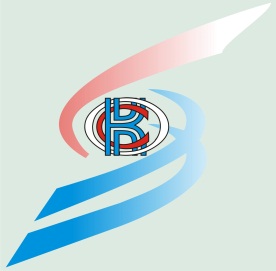 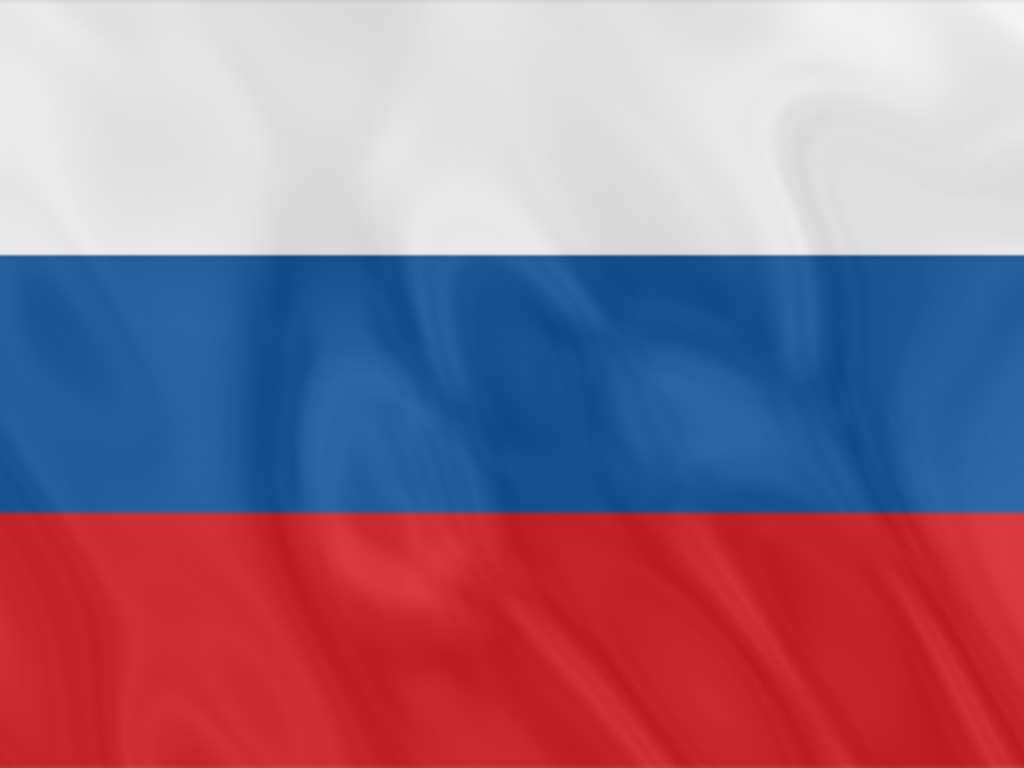 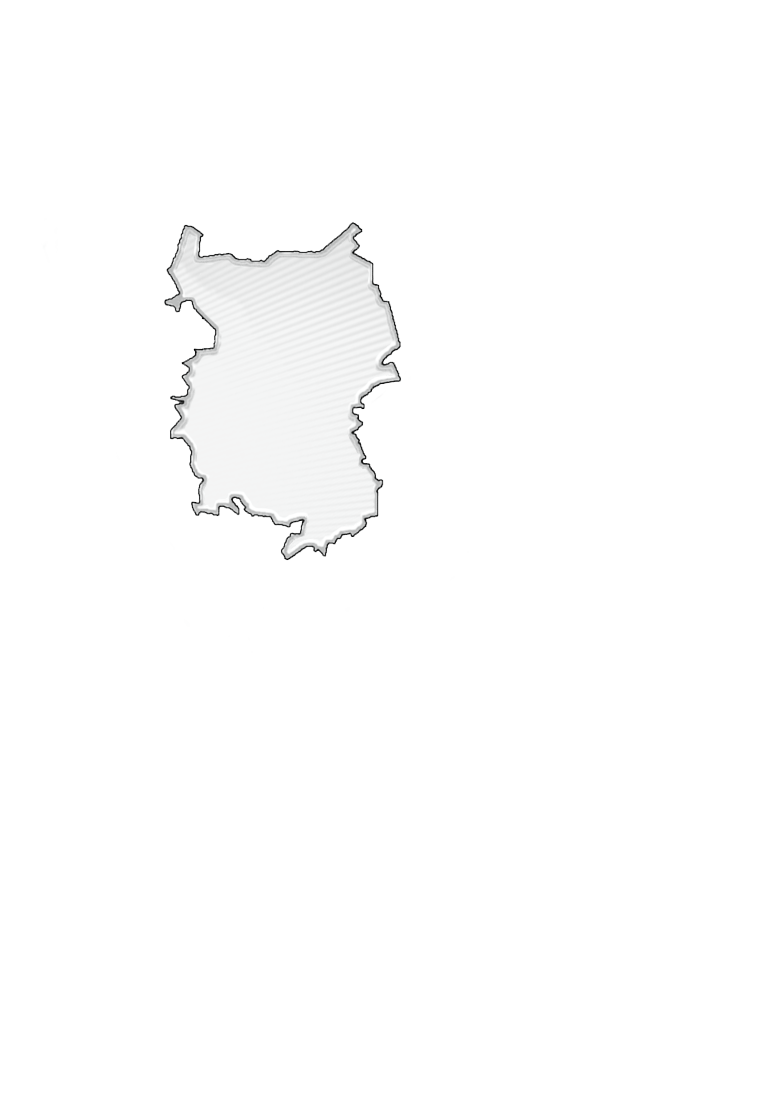 Подготовка издания осуществлялась специалистами Территориального органа Федеральной службы государственной статистики по Омской области.Редакционный Совет:Е.В. Шорина – Председатель редакционного Совета Л.В. Петрова, Н.Д. Фокина,  Е.Н. Олейник, Т.В. Прошутинская, Г.А. Дюбина, Л.Н. Иванова, Н.И. Ильина, С.А. Ладаива, Т.В. Нурманова, Т.В. Опарина, О.Ф. Скворцова, А.В. Цвига, О.Л. Девятирякова.Социально-экономическое положение Омской области за январь-апрель 2018 года: Докл. / Омскстат. – Омск, 2018. – 58 с.В докладе представлена официальная статистическая информация о социально-экономическом положении Омской области в январе-апреле 2018 года.Материалы доклада освещают положение основных видов экономической деятельности. Публикуются официальные статистические данные по производству товаров и услуг, строительству, сельскому хозяйству, оптовому и потребительскому рынкам, ценам, финансам, рынку труда, уровню жизни населения, демографической ситуации и другим показателям. Данные по отдельным показателям, по сравнению с опубликованными ранее, уточнены.Значения данных, обозначенные «…», по отдельным показателям в разделе «Финансы» не публикуются в целях обеспечения конфиденциальности первичных статистических данных, полученных от организаций, в соответствии с Федеральным законом от 29.11.2007 № 282-ФЗ «Об официальном статистическом учете и системе государственной статистики в Российской Федерации» (ст. 4, п. 5; ст. 9, п. 1). Информация о социально-экономическом положении Омской области c итогами за 2013-2016 годы приведена в статистическом сборнике «Омская область в цифрах», c итогами за 2000, 2014-2016 годы – в статистическом сборнике «Омский областной статистический ежегодник, 2017». Сборники размещены в открытом доступе на официальном Интернет-портале Омскстата.СОКРАЩЕНИЯУсловные обозначения:	-	явление отсутствует;	...	данных не имеется;	0,0	небольшая величина.В отдельных случаях незначительные расхождения итогов от суммы
слагаемых объясняются округлением данных.С О Д Е Р Ж А Н И ЕI. ОСНОВНЫЕ ЭКОНОМИЧЕСКИЕ И СОЦИАЛЬНЫЕ ПОКАЗАТЕЛИ   ОМСКОЙ ОБЛАСТИ	4II. ЭКОНОМИЧЕСКАЯ СИТУАЦИЯ В ОМСКОЙ ОБЛАСТИ	61. Производство товаров и услуг	61.1. Промышленное производство	61.2. Сельское и лесное хозяйство	91.2.1. Сельское хозяйство	91.3. Строительство	111.4. Транспорт	132. Рынки товаров и услуг	142.1. Розничная торговля	142.2. Рестораны, кафе, бары	162.3. Рынок платных услуг населению	172.4. Оптовая торговля	183. Характеристика и демография организаций	194. Цены	204.1. Потребительские цены	214.2. Цены производителей	245. Финансы	275.1. Просроченная кредиторская задолженность организаций	27III. СОЦИАЛЬНАЯ СФЕРА	301. Уровень жизни населения	302. Занятость и безработица	393. Заболеваемость	41IV. ДЕМОГРАФИЯ	42Методологический комментарий	45Омскстат представляет информацию о социально-экономическом положении Омской области за январь-апрель 2018 года.I. ОСНОВНЫЕ ЭКОНОМИЧЕСКИЕ И СОЦИАЛЬНЫЕ ПОКАЗАТЕЛИ 
ОМСКОЙ ОБЛАСТИПродолжениеII. ЭКОНОМИЧЕСКАЯ СИТУАЦИЯ В ОМСКОЙ ОБЛАСТИ1. Производство товаров и услуг1.1. Промышленное производствоИндекс промышленного производства1) в апреле 2018 года по сравнению с соответствующим периодом 2017 года составлял 97,6 процента, в январе-апреле 2018 года – 98,3 процента.Индекс промышленного производстваИндексы производства по видам экономической деятельностиОбъем отгруженных товаров собственного производства, 
выполненных работ и услуг собственными силами
по видам экономической деятельности
(в действующих ценах)1.2. Сельское и лесное хозяйство1.2.1. Сельское хозяйствоПроизводство продукции сельского хозяйстваОбъем производства продукции сельского хозяйства всех сельхозпроизводителей (сельскохозяйственные организации, крестьянские (фермерские) хозяйства и индивидуальные предприниматели, хозяйства населения) в январе-марте 2018 года в действующих ценах, по предварительной оценке, составлял 10118,0 млн. рублей, или 97,5 процента к январю-марту 2017 года.ЖивотноводствоПоголовье коров в хозяйствах всех категорий на 1 мая 2018 года, по расчетам, составляло 161,2 тыс. голов (на 0,6% меньше по сравнению с 1 апреля 2017 года), крупного рогатого скота в целом – 428,6 тыс. голов (меньше на 1,9%), свиней – 492,0 тыс. голов (на 13,9%), овец и коз – 251,2 тыс. голов (на 2,1%), птицы – 8204,5 тыс. голов (на 1,7%).В структуре поголовья скота на хозяйства населения приходилось 
42,4 процента поголовья крупного рогатого скота, 35,7 процента свиней, 
90,8 процента овец и коз (на 1 мая 2017 года – 43,0%, 35,8%, 91,1% соответственно).Динамика поголовья скота и птицы в хозяйствах всех категорий1)В сельскохозяйственных организациях на 1 мая 2018 года по сравнению с 
1 мая 2017 года поголовье коров уменьшилось на 2,4 процента, крупного рогатого скота в целом – на 3,2 процента, свиней – на 14,0 процента, птицы – на 2,8 процента.В январе-апреле 2018 года в хозяйствах всех категорий, по расчетам, произведено скота и птицы на убой (в живом весе) 67,1 тыс. тонн, молока – 
178,3 тыс. тонн, яиц – 265,5 млн. штук.Производство основных видов продукции животноводства
в хозяйствах всех категорийВ сельскохозяйственных организациях в январе-апреле 2018 года по сравнению с январем-апрелем 2017 года валовой надой молока увеличился на 6,8 процента, производство скота и птицы на убой (в живом весе) уменьшилось на 8,1 процента, яиц – на 8,2 процента.Надой молока на одну корову в сельскохозяйственных организациях (без субъектов малого предпринимательства) в январе-апреле 2018 года составлял 1627 килограммов (в январе-апреле 2017 года – 1517 килограммов), средняя яйценоскость одной курицы-несушки – 92 штуки яиц (в январе-апреле 2017 года – 99 штук).В январе-апреле 2018 года по сравнению с январем-апрелем 2017 года в структуре производства скота и птицы на убой (в живом весе) в сельскохозяйственных организациях, по расчетам, отмечалось увеличение удельного веса производства мяса крупного рогатого скота при снижении доли производства мяса свиней и птицы.Производство основных видов скота и птицы на убой (в живом весе) в сельскохозяйственных организацияхВ сельскохозяйственных организациях обеспеченность скота кормами на 1 мая 2018 года в расчете на 1 условную голову скота была ниже на 2,3 процента по сравнению с 1 мая 2017 года.Наличие кормов в сельскохозяйственных
организациях (без субъектов малого предпринимательства)1.3. СтроительствоСтроительная деятельность. Объем работ, выполненных по виду экономической деятельности «Строительство» 1) в апреле 2018 года составлял 3096,1 млн. рублей или 72,9 процента к соответствующему периоду предыдущего года2), 
в январе-апреле 2018 года – 10174,4 млн. рублей или 82,5 процента.Динамика объема работ, выполненных по виду 
экономической деятельности «Строительство»1)Жилищное строительство. Организациями всех форм собственности и индивидуальными застройщиками в январе-апреле 2018 года введено в действие 1150 квартир общей площадью 91,1 тыс. кв. метров. Индивидуальными застройщиками введены в действие 304 квартиры общей площадью 46,0 тыс. кв. метров. Динамика ввода в действие 
общей площади жилых домов1.4. Транспорт
Динамика грузооборота и пассажирооборота 
автомобильного транспорта
2. Рынки товаров и услуг1)2.1. Розничная торговляОборот розничной торговли в апреле 2018 года составлял 25894,3 млн. рублей, что в сопоставимых ценах на 0,6 процента больше, чем за соответствующий период 2017 года, в январе-апреле 2018 года – 101698,3 млн. рублей (на 0,1% больше).Динамика оборота розничной торговлиОборот розничной торговли в январе-апреле 2018 года на 99,0 процента формировался торгующими организациями и индивидуальными предпринимателями, осуществляющими деятельность вне рынка, доля розничных рынков и ярмарок соответствовала 1,0 процента (в январе-апреле 2017 года – 98,9% и 1,1% соответственно).Оборот розничной торговли торгующих организаций и продажа товаров на розничных рынках и ярмаркахВ январе-апреле 2018 года в структуре оборота розничной торговли удельный вес пищевых продуктов, включая напитки, и табачных изделий составлял 46,1 процента, непродовольственных товаров – 53,9 процента (в январе-апреле 2017 года – 46,9% и 53,1% соответственно).Динамика оборота розничной торговли 
пищевыми продуктами, включая напитки, и табачными изделиями и непродовольственными товарами2.2. Рестораны, кафе, бары1)Оборот общественного питания в апреле 2018 года составлял 1165,8 млн. рублей, что в сопоставимых ценах на 0,5 процента больше, чем в апреле 2017 года и на 0,3 процента меньше, чем в марте 2018 года, в январе-апреле 2018 года – 4587,4 млн. рублей (на 0,5% меньше).Динамика оборота общественного питания2.3. Рынок платных услуг населению1)Объем платных услуг, оказанных населению Омской области в январе-апреле 2018 года, составлял 30465,1 млн. рублей, что на 1,2 процента больше, чем в январе-апреле 2017 года. Динамика объема платных услуг2.4. Оптовая торговля Оборот оптовой торговли в январе-апреле 2018 года составлял 169271,5 млн. рублей, или 108,0 процента к январю-апрелю 2017 года. На долю субъектов малого предпринимательства приходилось 56,1 процента оборота оптовой торговли.Динамика оборота оптовой торговлиОборот оптовой торговли в январе-апреле 2018 года на 81,8 процента формировался организациями оптовой торговли, оборот которых составлял 138410,9 млн. рублей, или 107,4 процента к январю-апрелю 2017 года. 3. Характеристика и демография организацийУчет организаций в составе Статистического регистра Росстата осуществляется органами государственной статистики по сведениям, предоставляемым территориальными органами ФНС России из Единого государственного реестра юридических лиц (ЕГРЮЛ). В соответствии с постановлением Правительства РФ от 22.12.2011 № 1092 сведения поступают в органы государственной статистики в течение пяти рабочих дней после их включения в ЕГРЮЛ.Распределение организаций, учтенных в составе 
Статистического регистра Росстата, 
по видам экономической деятельностина 1 мая 2018 г.4. ЦеныИндексы цен и тарифов 4.1. Потребительские ценыИндекс потребительских цен на товары и услуги в Омской области в апреле 2018 года по сравнению с предыдущим месяцем составил 100,3 процента, в том числе на продовольственные товары – 99,9 процента, непродовольственные товары – 100,5 процента, услуги – 100,5 процента.Индексы потребительских цен и тарифов на товары и услугиБазовый индекс потребительских цен (БИПЦ), исключающий изменения цен на отдельные товары, подверженные влиянию факторов, которые носят административный, а также сезонный характер, в апреле 2018 года составил 100,1 процента, с начала года – 100,3 процента (в апреле 2017 г. – 100,1%, с начала года – 100,3%).Стоимость фиксированного набора потребительских товаров и услуг для межрегиональных сопоставлений покупательной способности населения по Омской области в апреле 2018 года составила 12953,16 рубля и по сравнению с предыдущим месяцем повысилась на 0,4 процента, с начала года – на 0,6 процента (в апреле 2017 г. повысилась на 0,4%, с начала  года – на 1,5%).Средний уровень цен на продовольственные товары в апреле 2018 года снизился на 0,1 процента, с начала года – на 0,1 процента (в апреле 2017 г. повысился на 0,4%, с начала года – на 0,7%).Максимальное изменение цен на отдельные продовольственные товарыв апреле 2018 годаСтоимость условного (минимального) набора продуктов питания по Омской области в конце апреля 2018 года составила 3348,16 рубля и по сравнению с предыдущим месяцем повысилась на 0,7 процента, с начала года – на 2,9 процентов (в апреле 2017 г. повысилась на 2,8%, с начала года – на 5,9 %).Цены на непродовольственные  товары в апреле 2018 года повысились на 0,5 процента, с начала года – на 1,3 процента (в апреле 2017 г. оставались на уровне предыдущего месяца, с начала года повысились на 0,3%).Максимальное изменение ценна отдельные непродовольственные товарыв апреле 2018 годаЦены и тарифы на услуги в апреле 2018 года в среднем повысились на 
0,5 процента, с начала года – на 1,1 процента (в апреле 2017 г. повысились на 0,2%, с начала года – на 0,9%).Максимальное изменение цен (тарифов) на отдельные услугив апреле 2018 годаСредние тарифы на жилищно-коммунальные услугив апреле 2018 года4.2. Цены производителейИндекс цен производителей промышленных товаров в апреле 2018 года относительно предыдущего месяца составил 106,4 процента, в том числе индекс цен на продукцию добычи полезных ископаемых – 101,6 процента, обрабатывающих производств – 106,9 процента, обеспечение электрической энергией, газом и паром; кондиционирование воздуха – 99,4 процента, водоснабжение; водоотведение, организация сбора и утилизации отходов, деятельность по ликвидации загрязнений – 100,0 процента.Изменение цен производителей промышленных товаровИндексы цен производителей промышленных товаров
по видам экономической деятельностиПродолжениеИндекс тарифов на грузовые перевозки в среднем по всем видам транспорта в апреле 2018 года по сравнению с предыдущим месяцем составил 
100,0 процента.Индексы тарифов на грузовые перевозки по видам транспорта5. Финансы5.1. Просроченная кредиторская 
задолженность организаций1)Кредиторская задолженность на конец марта 2018 года составляла 180197,3 млн. рублей, из нее на просроченную приходилось 3,7 процента 
(на конец марта 2017 г. – 7,3%, на конец февраля 2018 г. – 3,5%).Просроченная кредиторская задолженность
по видам экономической деятельности
на конец марта 2018 годаIII. СОЦИАЛЬНАЯ СФЕРА1. Уровень жизни населенияВ январе-апреле 2018 года объем денежных доходов населения сложился в размере 187,6 млрд. рублей. В январе-апреле 2017 года денежные доходы населения составили 188,8 млрд. рублей, в их объеме была учтена выделенная из федерального бюджета единовременная денежная выплата пенсионерам в январе 2017 года в размере 5 тыс. рублей (ЕВ-2017), произведенная в соответствии с Федеральным законом от 22.11.2016 №385-ФЗ на общую сумму 2,9 млрд. рублей.Денежные расходы населения в январе-апреле 2018 года составили 
179,5 млрд. рублей и выросли на 0,8 процента. Население израсходовало средств на покупку товаров и оплату услуг 139,9 млрд. рублей, что на 2,1 процента больше, чем в январе-апреле 2017 года. Прирост сбережений населения составил 15,6 млрд. рублей и уменьшился на 3,4 млрд. рублей (на 17,9%)
по сравнению с соответствующим периодом 2017 года.Основные показатели, характеризующие уровень жизни населенияРеальные располагаемые денежные доходы (доходы за вычетом обязательных платежей, скорректированные на индекс потребительских цен), 
по предварительной оценке, в апреле 2018 года по сравнению с соответствующим периодом предыдущего года увеличились на 4,5 процента, в январе-апреле 
2018 года снизились на 1,3 процента (без учета ЕВ-2017, произведенной в соответствии с Федеральным законом от 22.11.2016 №385-ФЗ).Динамика денежных доходов населения1)Заработная плата. Среднемесячная номинальная начисленная заработная плата работников организаций в марте 2018 года составляла 33743,9 рубля и по сравнению с соответствующим периодом 2017 года увеличилась на 15,4 процента, в январе-марте 2018 года – на 15,2 процента.Динамика среднемесячной номинальной и реальной 
начисленной заработной платыСреднемесячная номинальная начисленная заработная плата
по видам экономической деятельности1)Просроченная задолженность по заработной плате в организациях (без субъектов малого предпринимательства) наблюдаемых видов экономической деятельности по состоянию на 1 мая 2018 года составляла 13,5 млн. рублей и возросла по сравнению с 1 мая 2017 года на 7,0 млн. рублей (в 2,1 раза), по сравнению с 1 марта 2018 года уменьшилась на 9,1 млн.рублей (на 40,2%).Динамика просроченной задолженности по заработной плате1)(на начало месяца)Из общей суммы просроченной задолженности по заработной плате на 
1 мая 2018 года 1,2 млн. рублей (9,2%) приходилось на задолженность, образовавшуюся в 2017 году, 7,7 млн. рублей (56,9%) – в 2016 году и ранее.Просроченная задолженность по заработной плате 
по видам экономической деятельностина 1 мая 2018 года2. Занятость и безработица Численность рабочей силы (по итогам выборочного обследования рабочей силы среди населения в возрасте 15 лет и старше) в среднем за февраль-апрель 2018 года составляла 1032,7 тыс. человек, в том числе численность занятых – 958,8 тыс. человек, численность безработных – 74,0 тыс. человек.Уровень занятости населения в возрасте 15 лет и старше в среднем за февраль-апрель 2018 года соответствовал 59,5 процента, уровень безработицы – 7,2 процента.Динамика численности рабочей силы1)
(в возрасте 15 лет и старше)Число замещенных рабочих мест работниками списочного состава, совместителями и лицами, выполнявшими работы по договорам гражданско-правового характера, в организациях, средняя численность работников которых превышала 15 человек (без субъектов малого предпринимательства), в марте 2018 года составляло 409,1 тыс. человек и было меньше, чем за соответствующий период предыдущего года на 1,3 тыс. человек, или на 0,9 процента.Число замещенных рабочих мест в организацияхБезработица (по данным Главного управления государственной службы занятости населения Омской области). Численность незанятых граждан, состоявших на учете в государственных учреждениях службы занятости населения 
в целях поиска подходящей работы, к концу апреля 2018 года составляла 
15,9 тыс. человек, из них статус безработного имели 12,9 тыс. человек.Динамика численности незанятых трудовой деятельностью
граждан, состоявших на учете в государственных учреждениях 
службы занятости населения (на конец месяца)3. ЗаболеваемостьЗаболеваемость населения
отдельными инфекционными заболеваниями(по данным Территориального управления
Роспотребнадзора по Омской области) (зарегистрировано заболеваний)IV. ДЕМОГРАФИЯВ январе-марте 2018 года демографическая ситуация в области характеризовалась следующими данными: Показатели естественного движения населения
в январе-мартеРаспределение умерших по причинам смерти
в январе-мартеОбщие итоги миграцииПоказатели международной миграцииМетодологический комментарийИндекс производства – относительный показатель, характеризующий изменение масштабов производства в сравниваемых периодах. Различают индивидуальные и сводные индексы производства. Индивидуальные индексы отражают изменение выпуска одного продукта и исчисляются как отношение объемов производства данного вида продукта в натурально-вещественном выражении в сравниваемых периодах. Сводный индекс производства характеризует совокупные изменения производства всех видов продукции и отражает изменение создаваемой в процессе производства стоимости в результате изменения только физического объема производимой продукции. Для исчисления сводного индекса производства индивидуальные индексы по конкретным видам продукции поэтапно агрегируются в индексы по видам деятельности, подгруппам, группам, подклассам, классам, подразделам и разделам ОКВЭД2.Индекс промышленного производства – агрегированный индекс производства по видам деятельности «Добыча полезных ископаемых», «Обрабатывающие производства», «Обеспечение электрической энергией, газом и паром; кондиционирование воздуха», «Водоснабжение; водоотведение, организация сбора и утилизации отходов, деятельность по ликвидации загрязнений» исчисляется на основе данных о динамике производства важнейших товаров-представителей (в натуральном или стоимостном выражении). В качестве весов используется структура валовой добавленной стоимости по видам экономической деятельности 2010 базисного года.Объем отгруженных товаров собственного производства, выполненных работ и услуг собственными силами – стоимость отгруженных или отпущенных в порядке продажи, а также прямого обмена (по договору мены) всех товаров собственного производства, работ и услуг, выполненных (оказанных) собственными силами. Объем отгруженных товаров представляет собой стоимость товаров, которые произведены данным юридическим лицом и фактически отгружены (переданы) в отчетном периоде на сторону (другим юридическим и физическим лицам), включая товары, сданные по акту заказчику на месте, независимо от того, поступили деньги на счет продавца или нет.Объем работ и услуг, выполненных собственными силами, представляет собой стоимость работ и услуг, оказанных (выполненных) организацией другим юридическим и физическим лицам.Данные приводятся в фактических отпускных ценах без налога на добавленную стоимость, акцизов и аналогичных обязательных платежей. Группировки по видам деятельности представляют собой совокупность соответствующих фактических видов деятельности, осуществляемых организациями, независимо от их основного вида деятельности. Продукция сельского хозяйства представляет собой сумму данных об объеме продукции растениеводства и животноводства всех сельхозпроизводителей, включая хозяйства индивидуального сектора (хозяйства населения, крестьянские (фермерские) хозяйства и индивидуальные предприниматели), в стоимостной оценке по фактически действовавшим ценам. Продукция растениеводства включает стоимость сырых продуктов, полученных от урожая отчетного года – зерновых и зернобобовых культур, картофеля, овощей, семян и плодов масличных культур, табака необработанного и махорки, свеклы сахарной, соломы и культур кормовых, сырья растительного, используемого в текстильном производстве, растений, используемых для парфюмерии, фармации и аналогичных целей, семян сахарной свеклы, семян кормовых культур, растений живых, цветов и бутонов цветочных срезанных, семян цветов, фруктовых деревьев, семян овощей, винограда, фруктов, ягод и орехов, культур для производства напитков, пряностей необработанных и изменение стоимости незавершенного производства в растениеводстве от начала к концу года (посадка и выращивание до плодоношения сельскохозяйственных культур и многолетних насаждений). Продукция животноводства включает стоимость сырых продуктов, полученных в результате выращивания и хозяйственного использования сельскохозяйственных животных и птицы (молока, шерсти, яиц и др.), стоимость выращивания (приплода, прироста, привеса) скота и птицы в отчетном году, стоимость продукции пчеловодства и др. Индекс производства продукции сельского хозяйства – относительный показатель, характеризующий изменение объема производства сельскохозяйственной продукции в сравниваемых периодах. Для исчисления индекса производства продукции сельского хозяйства используется показатель ее объема в сопоставимых ценах предыдущего года.По категории «сельскохозяйственные организации» показаны данные по хозяйственным товариществам, обществам и партнерствам, производственным кооперативам, унитарным предприятиям, подсобным хозяйствам несельскохозяйственных организаций и учреждений.К хозяйствам населения относятся личные подсобные и другие индивидуальные хозяйства граждан в сельских и городских поселениях, а также хозяйства граждан, имеющих земельные участки в садоводческих, огороднических и дачных некоммерческих объединениях. Личные подсобные хозяйства – форма сельскохозяйственной деятельности, осуществляемой личным трудом гражданина и членов его семьи в целях удовлетворения личных потребностей на земельном участке, предоставленном или приобретенном для ведения личного подсобного хозяйства. Землепользование хозяйств может состоять из приусадебных и полевых участков.Садоводческое, огородническое или дачное некоммерческое объединение граждан – некоммерческая организация, учрежденная гражданами на добровольных началах для содействия ее членам в решении общих социально-хозяйственных задач ведения садоводства, огородничества и дачного хозяйства. Крестьянское (фермерское) хозяйство – объединение граждан, связанных родством и (или) свойством, имеющих в общей собственности имущество и совместно осуществляющих производственную и иную хозяйственную деятельность (производство, переработку, хранение, транспортировку и реализацию сельскохозяйственной продукции), основанную на их личном участии. Индивидуальный предприниматель по сельскохозяйственной деятельности – гражданин (физическое лицо), занимающийся предпринимательской деятельностью без образования юридического лица с момента его государственной регистрации в соответствии с Гражданским кодексом Российской Федерации и заявивший в Свидетельстве о государственной регистрации виды деятельности, отнесенные согласно Общероссийскому классификатору видов экономической деятельности (ОКВЭД, ОКВЭД2) к сельскому хозяйству. Данные о поголовье скота, производстве и реализации основных сельскохозяйственных продуктов по всем сельхозпроизводителям определяются: по сельскохозяйственным организациям – на основании сведений форм федерального статистического наблюдения (по субъектам малого предпринимательства – с применением выборочного метода наблюдения); по хозяйствам населения, крестьянским (фермерским) хозяйствам и индивидуальным предпринимателям – по материалам выборочных обследований.Поголовье скота и птицы включает поголовье всех возрастных групп соответствующего вида сельскохозяйственных животных.Производство cкота и птицы на убой (в живом весе) – показатель, характеризующий результат использования скота и птицы для забоя на мясо. Общий объем производства скота и птицы на убой включает как проданные скот и птицу, подлежащие забою, так и забитые в сельскохозяйственных организациях, крестьянских (фермерских) хозяйствах, у индивидуальных предпринимателей и в хозяйствах населения.Производство молока характеризуется фактически надоенным сырым коровьим, козьим и кобыльим молоком, независимо от того, было ли оно реализовано или потреблено в хозяйстве на выпойку молодняка. Молоко, высосанное молодняком при подсосном его содержании, в продукцию не включается и не учитывается при определении средних удоев.При расчете среднего годового надоя молока на одну корову производство молока, полученного от коров молочного стада, делится на их среднее поголовье.Производство яиц включает их сбор от всех видов сельскохозяйственной птицы, в том числе и яйца, пошедшие на воспроизводство птицы (инкубация и др.).Общая площадь жилых домов состоит из жилой площади и площади подсобных (вспомогательных) помещений в квартирных домах и общежитиях постоянного типа, в домах для инвалидов и престарелых, спальных помещений детских домов и школ-интернатов. К площадям подсобных (вспомогательных) помещений квартир относится площадь кухонь, внутриквартирных коридоров, ванных, душевых, туалетов, кладовых, встроенных шкафов, а также отапливаемых и пригодных для проживания мансард, мезонинов, веранд и террас. В общежитиях к подсобным (вспомогательным) помещениям также относятся помещения культурно-бытового назначения и медицинского обслуживания. Площадь лоджий, балконов, холодных веранд, террас, кладовых включается в общую площадь с установленными понижающими коэффициентами.В данные об общем числе построенных квартир включены квартиры в жилых домах квартирного и гостиничного типа и общежитиях, построенных в городских поселениях и сельской местности организациями всех форм собственности и индивидуальными застройщиками. Грузооборот автомобильного транспорта – объем работы автомобильного транспорта по перевозкам грузов. Единицей измерения является тонно-километр. Определяется умножением веса перевезенного груза (включая груз, перевезенный на автоприцепах) за каждую ездку в тоннах на расстояние ездки в километрах с последующим суммированием произведений по всем ездкам. Пассажирооборот автомобильного транспорта – объем работы автомобильного транспорта по перевозкам пассажиров. Единицей измерения является пассажиро-километр. Определяется суммированием произведений количества пассажиров по каждой позиции перевозки на расстояние перевозки.Оборот розничной торговли - выручка от продажи товаров населению для личного потребления или использования в домашнем хозяйстве за наличный расчет или оплаченных по кредитным карточкам, расчетным чекам банков, по перечислениям со счетов вкладчиков, по поручению физического лица без открытия счета, посредством  платежных карт (электронных денег).Стоимость товаров, проданных (отпущенных) отдельным категориям населения со скидкой, или полностью оплаченных органами социальной защиты, включается в оборот розничной торговли в полном объеме. В оборот розничной торговли не включается стоимость товаров, проданных (отпущенных) из розничной торговой сети юридическим лицам (в том числе организациям социальной сферы, спецпотребителям и т.п.) и индивидуальным предпринимателям, и оборот общественного питания.Под торговой сетью, в соответствии с п. 8 статьи 2 Федерального закона от 28 декабря 2009 г. № 381-ФЗ «Об основах государственного регулирования торговой деятельности в Российской Федерации», понимается совокупность двух и более торговых объектов, которые находятся под общим управлением, или совокупность двух и более торговых объектов, которые используются под единым коммерческим обозначением или иным средством индивидуализации. Информация по розничным торговым сетям формируется на основе их перечня, составленного органами государственной власти субъектов Российской Федерации.Информация о качестве товаров, поступивших на потребительский рынок приводится на основании материалов о результатах контрольно-надзорных мероприятий, проводимых органами Роспотребнадзора. Объектами контроля являются юридические лица и индивидуальные предприниматели, осуществляющие торговую деятельность без образования юридического лица, реализующие товары в предприятиях розничной торговли, кроме рынков.Оборот общественного питания - выручка от продажи собственной кулинарной продукции и покупных товаров без кулинарной обработки населению для потребления, главным образом, на месте, а также организациям и индивидуальным предпринимателям для организации питания различных контингентов населения.В оборот общественного питания включается стоимость кулинарной продукции и покупных товаров, отпущенных: работникам организаций с последующим удержанием из заработной платы; на дом по заказам населению; на рабочие места по заказам организаций и индивидуальных предпринимателей; транспортным организациям в пути следования сухопутного, воздушного, водного транспорта; для обслуживания приемов, банкетов и т. п.; организациями общественного питания организациям социальной сферы (школам, больницам, санаториям, домам престарелых и т.п.) в объеме фактической стоимости питания; по абонементам, талонам и т. п. в объеме фактической стоимости питания; стоимость питания в учебных учреждениях, в том числе представляемого для отдельных категорий учащихся на льготной основе за счет средств бюджета, включается в объеме фактической стоимости питания.Оборот розничной торговли (оборот общественного питания) включает данные как по организациям, для которых эта деятельность является основной, так и по организациям других видов деятельности, осуществляющим продажу населению товаров (кулинарной продукции) через собственные торговые заведения (заведения общественного питания) или с оплатой через свою кассу. Оборот розничной торговли также включает стоимость товаров, проданных населению индивидуальными предпринимателями и физическими лицами на розничных рынках и ярмарках.Оборот розничной торговли (оборот общественного питания) формируется по данным сплошного федерального статистического наблюдения за организациями, не относящимися к субъектам малого предпринимательства, которые проводятся с месячной периодичностью, ежеквартальных выборочных обследований малых предприятий розничной торговли (за исключением микропредприятий), розничных рынков, а также ежегодных выборочных обследований индивидуальных предпринимателей и микропредприятий с распространением полученных данных на генеральную совокупность объектов наблюдения.Оборот розничной торговли (общественного питания) приводится в фактических продажных ценах, включающих наценку, налог на добавленную стоимость и аналогичные обязательные платежи.Динамику оборота розничной торговли (общественного питания) характеризует индекс физического объема, который определяется путем сопоставления величины оборота в сравниваемых периодах в сопоставимых ценах.В соответствии с требованиями системы национальных счетов оборот розничной торговли и общественного питания организаций досчитываются на объемы деятельности, не наблюдаемой прямыми статистическими методами.Объем платных услуг населению отражает объем потребления гражданами различных видов услуг, оказанных им за плату. Он представляет собой денежный эквивалент объема услуг, оказанных резидентами российской экономики населению Российской Федерации, а также гражданам других государств (нерезидентам), потребляющим те или иные услуги на территории Российской Федерации. Производителями услуг выступают исключительно резиденты российской экономики (юридические лица всех форм собственности, физические лица, осуществляющие предпринимательскую деятельность без образования юридического лица (индивидуальные предприниматели) на территории Российской Федерации, а также нотариусы, занимающиеся частной практикой, и адвокаты, учредившие адвокатские кабинеты, осуществляющие адвокатскую деятельность индивидуально).Этот показатель формируется в соответствии с методологией формирования официальной статистической информации об объеме платных услуг населению на основании данных форм федерального статистического наблюдения и оценки ненаблюдаемой деятельности на рынке услуг.Оборот оптовой торговли – стоимость отгруженных товаров, приобретенных ранее на стороне в целях перепродажи юридическим лицам и индивидуальным предпринимателям для профессионального использования (переработки или дальнейшей продажи). Оборот оптовой торговли приводится в фактических продажных ценах, включающих торговую наценку, налог на добавленную стоимость, акциз, экспортную пошлину, таможенные сборы и аналогичные обязательные платежи. Сумма вознаграждения комиссионеров (поверенных, агентов) отражается по фактической стоимости, включая НДС.Оборот оптовой торговли включает данные по организациям с основным видом экономической деятельности «оптовая торговля, включая торговлю через агентов, кроме торговли автотранспортными средствами и мотоциклами» и по организациям других видов деятельности, осуществляющих оптовую торговлю.Оборот оптовой торговли формируется по данным сплошного федерального статистического наблюдения за организациями (предприятиями), не относящимися к субъектам малого предпринимательства, выборочного обследования малых предприятий оптовой торговли (кроме микропредприятий), которые проводятся с месячной периодичностью, ежеквартальных выборочных обследований малых предприятий всех видов деятельности (кроме микропредприятий), а также ежегодных выборочных обследований микропредприятий и индивидуальных предпринимателей с распространением полученных по выборочным обследованиям данных на генеральную совокупность объектов наблюдения. Кроме того, в соответствии с требованиями системы национальных счетов оборот оптовой торговли досчитывается на объемы скрытой деятельности.Объемы оборота оптовой торговли ежеквартально уточняются по результатам выборочного обследования малых организаций.Статистический регистр Росстата– представляет собой генеральную 
совокупность объектов федерального статистического наблюдения, в которую включены юридические лица и индивидуальные предприниматели, прошедшие 
государственную регистрацию на территории Российской Федерации, организации, созданные в установленном законодательством Российской Федерации порядке, другие типы единиц, являющиеся объектами федерального статистического наблюдения. Юридическое лицо – организация, которая имеет обособленное 
имущество и отвечает им по своим обязательствам, может от своего имени приобретать и осуществлять гражданские права и нести гражданские 
обязанности, быть истцом и ответчиком в суде.Экономическая деятельность имеет место тогда, когда ресурсы (оборудование, рабочая сила, технологии, сырье, материалы, энергия, информационные ресурсы) объединяются в производственный процесс, имеющий целью производство продукции (оказание услуг). Экономическая деятельность характеризуется затратами на производство, процессом производства и выпуском продукции (оказанием услуг).Распределение учтенных в Статистическом регистре Росстата осуществляется по приоритетному виду экономической деятельности, заявленному хозяйствующим субъектом при обращении в регистрирующий орган.Индекс потребительских цен на товары и услуги характеризует изменение во времени общего уровня цен на товары и услуги, приобретаемые населением для непроизводственного потребления. Он измеряет отношение стоимости фиксированного набора товаров и услуг в текущем периоде к его стоимости в базисном периоде.Расчет индекса потребительских цен производится ежемесячно на базе статистических данных, полученных в результате наблюдения за уровнем и динамикой цен в регионе по выборочной сети организаций торговли и услуг всех форм собственности, а также в местах реализации товаров и предоставления услуг физическими лицами. В набор товаров и услуг, разработанный для наблюдения за ценами, репрезентативно включено 506 товаров (услуг) - представителей. Отбор товаров и услуг произведен с учетом их относительной важности для потребления населением, представительности с точки зрения отражения динамики цен на однородные товары, устойчивого наличия их в продаже.Стоимость фиксированного набора потребительских товаров и услуг для межрегиональных сопоставлений покупательной способности исчисляется на основе единых объемов потребления, средних цен по России и ее субъектам. Состав набора утверждается правовым актом Росстата и размещается на его официальном сайте. В состав набора включены 83 наименования товаров и услуг, в том числе 30 видов продовольственных товаров, 41 вид непродовольственных товаров и 12 видов услуг. Данные о стоимости набора приведены в расчете на одного человека в месяц.Стоимость условного (минимального) набора продуктов питания отражает межрегиональную дифференциацию уровней потребительских цен на продукты питания, входящие в него. Рассчитывается на основе единых, установленных в целом по Российской Федерации, условных объемов потребления продуктов питания и средних потребительских цен на них по субъектам Российской Федерации. В состав минимального набора продуктов питания включено 33 наименования продовольственных товаров. Данные о стоимости набора приведены в расчете на одного человека в месяц.Базовый индекс потребительских цен (БИПЦ) рассчитывается на основании набора потребительских товаров и услуг, используемого для расчета сводного индекса потребительских цен, за исключением отдельных товарных групп и видов товаров и услуг, цены на которые в основной массе регулируются на федеральном и региональном уровнях, а также в значительной степени подвержены воздействию сезонного фактора.Индекс цен производителей промышленных товаров рассчитывается на основе зарегистрированных цен на товары (услуги) – представители в базовых организациях. Цены производителей представляют собой фактически сложившиеся на момент регистрации цены на произведенные в отчетном периоде товары (оказанные услуги), предназначенные для реализации на внутрироссийский рынок и на экспорт (без косвенных товарных налогов – налога на добавленную стоимость, акциза и других налогов не входящих в себестоимость, без стоимости транспортировки до потребителя).Рассчитанные по товарам (услугам) - представителям индексы цен производителей последовательно агрегируются в индексы цен соответствующих видов, групп, классов, разделов экономической деятельности. В качестве весов используются данные об объеме производства в стоимостном выражении за базисный период.Индекс цен производителей сельскохозяйственной продукции исчисляется на основании регистрации в отобранных для наблюдения сельскохозяйственных организациях цен на основные виды товаров-представителей, реализуемых заготовительным, перерабатывающим организациям, на рынке, через собственную торговую сеть, населению непосредственно с транспортных средств, на ярмарках, биржах, аукционах, организациям, коммерческим структурам и т.п. Цены производителей сельскохозяйственной продукции приводятся с учетом надбавок и скидок за качество реализованной продукции без расходов на транспортировку, экспедирование, погрузку и разгрузку продукции, а также налога на добавленную стоимость.Сводный индекс цен на продукцию (затраты, услуги) инвестиционного назначения отражает общее изменение цен в строительстве объектов различных видов экономической деятельности и рассчитывается как агрегированный показатель из индексов цен производителей на строительную продукцию, приобретения машин и оборудования инвестиционного назначения и на прочую продукцию (затраты, услуги) инвестиционного назначения, взвешенных по доле этих элементов в общем объеме инвестиций в основной капитал.Индекс цен производителей на строительную продукцию формируется из индексов цен на строительно-монтажные работы и на прочие затраты, включенные в сводный сметный расчет строительства, взвешенных по доле этих элементов в общем объеме инвестиций в жилища, здания и сооружения. Расчет индекса цен на строительно-монтажные работы проводится на основе данных формы отчетности о ценах на материалы, детали и конструкции, приобретенные базовыми подрядными организациями, а также на базе технологических моделей, разработанных по видам экономической деятельности с учетом территориальных особенностей строительства.Индексы тарифов на грузовые перевозки характеризуют изменение фактически действующих тарифов на грузовые перевозки за отчетный период без учета изменения за этот период структуры перевезенных грузов по разнообразным признакам: по виду и размеру отправки груза, скорости доставки, расстоянию перевозки, территории перевозки, типу подвижного состава, степени использования его грузоподъемности и др.Сводный индекс тарифов на грузовые перевозки всеми видами транспорта рассчитывается исходя из индексов тарифов на перевозку грузов отдельными видами транспорта (трубопроводным, внутренним водным, автомобильным), взвешенных на объемы доходов от перевозки грузов соответствующими видами транспорта за базисный период. По каждому виду транспорта регистрируются тарифы на услуги-представители. За услугу-представитель принимается перевозка одной тонны массового груза определенным видом транспорта на фиксированное расстояние. Регистрация тарифов осуществляется в выборочной совокупности транспортных организаций.Кредиторская задолженность – задолженность по расчетам с поставщиками и подрядчиками за поступившие материальные ценности, выполненные работы и оказанные услуги, в том числе задолженность, обеспеченная векселями выданными; задолженность по расчетам с дочерними и зависимыми обществами по всем видам операций; с рабочими и служащими по оплате труда, представляющая собой начисленные, но не выплаченные суммы оплаты труда; задолженность по отчислениям на государственное социальное страхование, пенсионное обеспечение и медицинское страхование работников организации, задолженность по всем видам платежей в бюджет и внебюджетные фонды; задолженность организации по платежам по обязательному и добровольному страхованию имущества и работников организации и другим видам страхования, в которых организация является страхователем; авансы полученные, включающие сумму полученных авансов от сторонних организаций по предстоящим расчетам по заключенным договорам, а также штрафы, пени и неустойки, признанные организацией или по которым получены решения суда (арбитражного суда) или другого органа, имеющего в соответствии с законодательством Российской Федерации право на принятие решения об их взыскании, и отнесенные на финансовые результаты организации, непогашенные суммы заемных средств, подлежащие погашению в соответствии с договорами.Просроченная задолженность – задолженность, не погашенная в сроки, установленные договором.Располагаемые денежные доходы - денежные доходы за вычетом обязательных платежей и взносов.Реальные располагаемые денежные доходы населения определяются исходя из денежных доходов текущего периода за минусом обязательных платежей и взносов, скорректированных на индекс потребительских цен. Среднедушевые денежные доходы исчисляются делением общей суммы денежных доходов за отчетный период на численность населения. Среднемесячная номинальная начисленная заработная плата работников - величина заработной платы с учетом налогов и других удержаний в соответствии с законодательством Российской Федерации, выраженная в денежных единицах.Среднемесячная номинальная начисленная  заработная плата работников – величина заработной платы с учетом налогов и других удержаний в соответствии с законодательством Российской Федерации, выраженная в денежных единицах.Среднемесячная номинальная начисленная заработная плата работниковв целом по России и субъектам Российской Федерации рассчитывается делением фонда начисленной заработной платы работников списочного и несписочного состава, а также внешних совместителей на среднесписочную численность работников и на количество месяцев в отчетном периоде.Среднемесячная номинальная начисленная заработная плата работников по видам экономической деятельности рассчитывается делением фонда начисленной заработной платы работников списочного состава и внешних совместителей на среднесписочную численность работников и на количество месяцев в отчетном периоде.Реальная начисленная заработная плата характеризует покупательную способность заработной платы в отчетном периоде в связи с изменением цен на потребительские товары и услуги по сравнению с базисным периодом. Для этого рассчитывается индекс реальной начисленной заработной платы путем деления индекса номинальной начисленной заработной платы на индекс потребительских цен за один и тот же временной период.Просроченной задолженностью по заработной плате считаются фактически начисленные работникам суммы заработной платы, но не выплаченные в срок, установленный коллективным договором или договором на расчетно-кассовое обслуживание, заключенным с банком, включая переходящие остатки задолженности, не погашенные на отчетную дату (с учетом налогов и других удержаний в соответствии с законодательством Российской Федерации). Число дней задержки считается со следующего дня после истечения этого срока.В сумму просроченной задолженности по заработной плате не включается задолженность, приходящиеся на внутримесячные даты (аванс). В эту сумму не включается также сумма задолженности за какой-либо период времени по налогу на доходы физических лиц, если задолженность организации по заработной плате перед работниками ликвидирована.Просроченная задолженность по заработной плате из-за несвоевременного получения денежных средств из бюджетов всех уровней – задолженность по заработной плате работникам коммерческих и некоммерческих организаций не зависимо от статей бюджетного финансирования, включая суммы, приходящиеся на оплату труда работникам за выполнение государственных заказов, целевых производственных программ. Рабочая сила – лица в возрасте 15 лет и старше, которые в рассматриваемый период (обследуемую неделю) считаются занятыми или безработными.Занятые – лица в возрасте 15 лет и старше, которые в рассматриваемый период (обследуемую неделю) выполняли любую деятельность (хотя бы один час в неделю), связанную с производством товаров или оказанием услуг за плату или прибыль. В численность занятых включаются также лица, временно, отсутствовавшие на рабочем месте в течение короткого промежутка времени и сохранившие связь с рабочим местом во время отсутствия.К безработным (в соответствии со стандартами Международной Организации Труда - МОТ) относятся лица в возрасте 15 лет и старше, которые в рассматриваемый период удовлетворяли одновременно следующим критериям:не имели работы (доходного занятия); занимались поиском работы в течение четырех недель, предшествующих обследуемой неделе, используя при этом любые способы поиска работы; были готовы приступить к работе в течение обследуемой недели. К безработным относятся также лица, которые в рассматриваемый период не имели работы, но договорились о сроке начала работы (в течение двух недель после обследуемой недели) и не продолжали дальнейшего ее поиска; не имели работы, были готовы приступить, но не искали работу, так как ожидали ответа от администрации или работодателя на сделанное ранее обращение. При этом период ожидания ответа не должен превышать один месяц.Обучающиеся в образовательных учреждениях, пенсионеры и инвалиды учитывались в качестве безработных, если они не имели работы, занимались поиском работы и были готовы приступить к ней.Уровень занятости – отношение численности занятого населения определенной возрастной группы к общей численности населения соответствующей возрастной группы, рассчитанное в процентах.Уровень безработицы - отношение численности безработных к численности рабочей силы, рассчитанное в процентах. Информация о численности рабочей силы, занятых и общей численности безработных (применительно к стандартам МОТ) подготавливается по материалам выборочных обследований рабочей силы. Обследование проводится с ежемесячной периодичностью на основе выборочного метода наблюдения с последующим распространением итогов на всю численность населения обследуемого возраста. В целях повышения репрезентативности данных о численности и составе рабочей силе показатели занятости и безработицы по субъектам Российской Федерации формируются в среднем за три последних месяца.Безработные, зарегистрированные в государственных учреждениях службы занятости населения, - трудоспособные граждане, не имеющие работы и заработка (трудового дохода), проживающие на территории Российской Федерации, зарегистрированные в государственных учреждениях службы занятости населения по месту жительства в целях поиска подходящей работы, ищущие работу и готовые приступить к ней.Число замещенных рабочих мест определяется суммированием среднесписочной численности работников, средней численности внешних совместителей и средней численности работников, выполнявших работы по договорам гражданско-правового характера. В случае если работник работал в нескольких организациях и, следовательно, имел несколько рабочих мест, то он будет учтен столько раз, сколько рабочих мест он имел. Число замещенных рабочих мест определяется без учета внутреннего совместительства.Среднесписочная численность работников за месяц исчисляется путем суммирования списочной численности работников за каждый календарный день месяца, т.е. с 1 по 30 или 31 число (для февраля – по 28 или 29 число), включая праздничные (нерабочие) и выходные дни, и деления полученной суммы на число календарных дней месяца.Расчет среднесписочной численности работников производится на основании ежедневного учета списочной численности работников, которая должна уточняться в соответствии с приказами о приеме, переводе работников на другую работу и прекращении трудового договора (контракта).При определении среднесписочной численности работников некоторые работники списочной численности не включаются в среднесписочную численность. К таким работникам относятся:женщины, находившиеся в отпусках по беременности и родам, лица, находившиеся в отпусках в связи с усыновлением новорожденного ребенка непосредственно из родильного дома, а также в дополнительном отпуске по уходу за ребенком;работники, обучающиеся в образовательных учреждениях и находившиеся в дополнительном отпуске без сохранения заработной платы, а также поступающие в образовательные учреждения, находившиеся в отпуске без сохранения заработной платы для сдачи вступительных экзаменов, в соответствии с законодательством Российской Федерации.В разделе демография приведены данные о рождаемости, смертности, браках, разводах, а также о миграционных процессах.Сведения о рождениях, смертях, браках, разводах основаны на разработке статистических данных, содержащихся в формах федерального статистического наблюдения № 1-РОД «Сведения о родившихся», № 1-У «Сведения об умерших», № БР «Сведения о числе зарегистрированных браков», № РЗ «Сведения о зарегистрированных разводах».  Сведения представляются органами записи актов гражданского состояния (ЗАГС) ежемесячно. В числе родившихся учитываются только родившиеся живыми.Естественный прирост (убыль) населения – абсолютная величина разности между числами родившихся и умерших за определенный промежуток времени. Его величина может быть как положительной, так и отрицательной. Общие коэффициенты рождаемости и смертности рассчитываются как отношение соответственно числа родившихся живыми и числа умерших за период к среднегодовой численности населения. Исчисляются в промилле (на 1000 человек населения).Коэффициент естественного прироста (убыли) получен как разность общих коэффициентов рождаемости и смертности. Исчисляется в промилле.Коэффициент младенческой смертности исчисляется как сумма двух составляющих, первая из которых – отношение числа умерших в возрасте до одного года из поколения родившихся в том году, для которого исчисляется коэффициент, к общему числу родившихся в том же году; а вторая – отношение числа умерших в возрасте до одного года из поколения родившихся в предыдущем году, к общему числу родившихся в предыдущем году. Исчисляется в промилле (на 1000 родившихся живыми).Источником информации о причинах смерти являются записи в медицинских свидетельствах о смерти (форма №106/у-08), составляемых врачом относительно заболевания, несчастного случая, убийства, самоубийства и другого внешнего воздействия, послужившего причиной смерти. Разработка данных об умерших по причинам смерти производится в соответствии с Международной статистической классификацией болезней, травм и причин смерти Х пересмотра (1989 г.).Коэффициенты смертности по причинам смерти вычислены как отношение числа умерших от указанных причин смерти к среднегодовой численности населения. В отличии от общих коэффициентов смертности они рассчитаны на 100 000 человек населения.Общие коэффициенты брачности и разводимости вычисляются как отношение соответственно числа заключенных и расторгнутых браков за период к средней численности населения. Исчисляются в промилле (на 1000 человек населения).Данные о миграции населения получены в результате разработки поступающих от структурных подразделений Управления по вопросам миграции УМВД России по Омской области документов статистического учета прибытий и выбытий, которые составляются при регистрации или снятии с регистрационного учета населения по месту жительства и при регистрации по месту пребывания на срок 9 месяцев и более. Формирование числа выбывших осуществляется автоматически в процессе электронной обработки данных о миграции населения при перемещениях в пределах Российской Федерации, а также по истечении срока пребывания у мигрантов независимо от места прежнего жительства.Миграционный прирост рассчитывается как разность между числом прибывших на данную территорию и числом выбывших за пределы этой территории за определенный промежуток времени. Его величина может быть как положительной, так и отрицательной (убыль).Общий объем миграции определяется как сумма числа прибывших (прибытий) и числа выбывших (выбытий).Коэффициенты миграции вычисляются аналогично коэффициентам естественного движения населения.СОЦИАЛЬНО - ЭКОНОМИЧЕСКОЕ ПОЛОЖЕНИЕ ОМСКОЙ ОБЛАСТИ ЗА ЯНВАРЬ-АПРЕЛЬ 2018 ГОДАДокладОтветственный за выпуск:Н.И. ИльинаКомпьютерная верстка ОмскстатаО.Л. ДевятиряковаПри использовании информации ссылка 
на данный источник обязательна.Перепечатке и размножению не подлежит.В соответствии с законодательством Российской Федерации исключительные права на настоящее издание принадлежат Омскстату.----------------------------------------------------- га –гектаркв. метр –квадратный метр ц – центнертыс. –тысяча, тысячи (после цифрового обозначения) т-км –тонно-километрмлн. –миллион (после цифрового обозначения) пасс.-км –пассажиро-километрАпрель
2018 г.Апрель
2018 г.
в % к
апрелю
2017 г.Январь-апрель
2018 г.Январь-апрель
2018 г.
в % к
январю-апрелю
2017 г.Справочноянварь-
апрель
2017 г.
в % к 
январю-апрелю
2016 г.А12345Индекс промышленного 
производства1)-97,6-98,3103,0Отгружено товаров собственного производства, выполнено работ и услуг собственными силами по видам деятельности, млн. рублей Добыча полезных ископаемых327135,31207120,396,7Обрабатывающие производства70899114,1273867106,3123,5Обеспечение электрической энергией, газом и паром; кондиционирование воздуха4592109,222172107,0103,8Водоснабжение; водоотведение, организация сбора и утилизации отходов, деятельность по ликвидации загрязнений781123,42742110,697,5Объем работ, выполненных по виду деятельности «Строительство»2), млн. рублей3096,172,910174,482,592,7Ввод в действие жилых домов, 
тыс. кв. метров общей площади29,9131,191,166,080,5Производство продукции животноводства в хозяйствах всех категорий, тыс. тоннскот и птица на убой 
(в живом весе)17,392,067,192,6104,0молоко60,8103,6178,3105,495,9яйца, млн. штук74,190,6265,592,8109,7Коммерческий грузооборот автомобильного транспорта3), 
тыс. т-км26323,891,896518,196,2118,5Оборот розничной торговли, 
млн. рублей25894,3100,6101698,3100,1109,7Объем платных услуг населению, млн. рублей7806,7102,530465,1101,2101,1Индекс потребительских цен на 
товары и услуги, %100,34)101,4-100,75)100,76)Индекс цен производителей 
промышленных товаров7), %106,44)118,3-108,25)102,16)Среднесписочная численность 
работников организаций (март, январь-март соответственно), тыс. человек 548,899,48)545,899,29)99,810)А12345Общая численность безработных 
(в возрасте 15 лет и старше), тыс. человек74,011)99,412)76,098,393,413)Численность безработных граждан, зарегистрированных в государственных учреждениях службы занятости населения, тыс. человек12,914)96,215)13,416)96,097,9Реальные располагаемые денежные доходы населения, %17)-104,5-98,718)93,618)Среднемесячная начисленная 
заработная плата (март, январь-март соответственно) номинальная, рублей33743,9115,48)31548,3115,29)107,110)реальная, % -113,88)-113,99)103,210)1) По видам экономической деятельности «Добыча полезных ископаемых», «Обрабатывающие производства», «Обеспечение электрической энергией, газом и паром; кондиционирование воздуха», «Водоснабжение; водоотведение, организация сбора и утилизации отходов, деятельность по ликвидации загрязнений».2) Включая объем работ, не наблюдаемых прямыми статистическими методами.3) По организациям (без субъектов малого предпринимательства), средняя численность работников которых превышала 15 человек. 4) Апрель 2018 года в процентах к марту 2018 года.5) Апрель 2018 года в процентах к декабрю 2017 года.6) Апрель 2017 года в процентах к декабрю 2016 года.7) Индекс цен производителей промышленных товаров, реализуемых на внутрироссийский рынок и на экспорт по видам экономической деятельности «Добыча полезных ископаемых», «Обрабатывающие производства», «Обеспечение электрической энергией, газом и паром; кондиционирование воздуха», «Водоснабжение; водоотведение, организация сбора и утилизации отходов, деятельность по ликвидации загрязнений».8) Март 2018 года в процентах к марту 2017 года.9) Январь-март 2018 года в процентах к январю-марту 2017 года.10) Январь-март 2017 года в процентах к январю-марту 2016 года.11) Данные приведены в среднем за февраль-апрель 2018 года.12) Данные за февраль-апрель 2018 года в процентах к данным за февраль-апрель 2017 года.13) Данные за февраль-апрель 2017 года в процентах к данным за февраль-апрель 2016 года (по возрастной группе 15-72 лет).14) Данные на конец апреля 2018 года.15) Данные на конец апреля 2018 года в процентах к концу апреля 2017 года.16) В среднем за период.17) Предварительные данные.18) В целях сопоставимости данных показатель рассчитан без учета единовременной денежной
выплаты пенсионерам в размере 5 тыс. рублей, назначенной в соответствии с Федеральным законом от 22 ноября 2016 г. № 385-ФЗ. С учетом указанной выплаты реальные располагаемые денежные доходы в январе-апреле 2018 г. относительно января-апреля 2017 г. составили 
97,1 процента, в январе-апреле 2017 г. к январю-апрелю 2016 г. – 95,3 процента.1) По видам экономической деятельности «Добыча полезных ископаемых», «Обрабатывающие производства», «Обеспечение электрической энергией, газом и паром; кондиционирование воздуха», «Водоснабжение; водоотведение, организация сбора и утилизации отходов, деятельность по ликвидации загрязнений».2) Включая объем работ, не наблюдаемых прямыми статистическими методами.3) По организациям (без субъектов малого предпринимательства), средняя численность работников которых превышала 15 человек. 4) Апрель 2018 года в процентах к марту 2018 года.5) Апрель 2018 года в процентах к декабрю 2017 года.6) Апрель 2017 года в процентах к декабрю 2016 года.7) Индекс цен производителей промышленных товаров, реализуемых на внутрироссийский рынок и на экспорт по видам экономической деятельности «Добыча полезных ископаемых», «Обрабатывающие производства», «Обеспечение электрической энергией, газом и паром; кондиционирование воздуха», «Водоснабжение; водоотведение, организация сбора и утилизации отходов, деятельность по ликвидации загрязнений».8) Март 2018 года в процентах к марту 2017 года.9) Январь-март 2018 года в процентах к январю-марту 2017 года.10) Январь-март 2017 года в процентах к январю-марту 2016 года.11) Данные приведены в среднем за февраль-апрель 2018 года.12) Данные за февраль-апрель 2018 года в процентах к данным за февраль-апрель 2017 года.13) Данные за февраль-апрель 2017 года в процентах к данным за февраль-апрель 2016 года (по возрастной группе 15-72 лет).14) Данные на конец апреля 2018 года.15) Данные на конец апреля 2018 года в процентах к концу апреля 2017 года.16) В среднем за период.17) Предварительные данные.18) В целях сопоставимости данных показатель рассчитан без учета единовременной денежной
выплаты пенсионерам в размере 5 тыс. рублей, назначенной в соответствии с Федеральным законом от 22 ноября 2016 г. № 385-ФЗ. С учетом указанной выплаты реальные располагаемые денежные доходы в январе-апреле 2018 г. относительно января-апреля 2017 г. составили 
97,1 процента, в январе-апреле 2017 г. к январю-апрелю 2016 г. – 95,3 процента.1) По видам экономической деятельности «Добыча полезных ископаемых», «Обрабатывающие производства», «Обеспечение электрической энергией, газом и паром; кондиционирование воздуха», «Водоснабжение; водоотведение, организация сбора и утилизации отходов, деятельность по ликвидации загрязнений».2) Включая объем работ, не наблюдаемых прямыми статистическими методами.3) По организациям (без субъектов малого предпринимательства), средняя численность работников которых превышала 15 человек. 4) Апрель 2018 года в процентах к марту 2018 года.5) Апрель 2018 года в процентах к декабрю 2017 года.6) Апрель 2017 года в процентах к декабрю 2016 года.7) Индекс цен производителей промышленных товаров, реализуемых на внутрироссийский рынок и на экспорт по видам экономической деятельности «Добыча полезных ископаемых», «Обрабатывающие производства», «Обеспечение электрической энергией, газом и паром; кондиционирование воздуха», «Водоснабжение; водоотведение, организация сбора и утилизации отходов, деятельность по ликвидации загрязнений».8) Март 2018 года в процентах к марту 2017 года.9) Январь-март 2018 года в процентах к январю-марту 2017 года.10) Январь-март 2017 года в процентах к январю-марту 2016 года.11) Данные приведены в среднем за февраль-апрель 2018 года.12) Данные за февраль-апрель 2018 года в процентах к данным за февраль-апрель 2017 года.13) Данные за февраль-апрель 2017 года в процентах к данным за февраль-апрель 2016 года (по возрастной группе 15-72 лет).14) Данные на конец апреля 2018 года.15) Данные на конец апреля 2018 года в процентах к концу апреля 2017 года.16) В среднем за период.17) Предварительные данные.18) В целях сопоставимости данных показатель рассчитан без учета единовременной денежной
выплаты пенсионерам в размере 5 тыс. рублей, назначенной в соответствии с Федеральным законом от 22 ноября 2016 г. № 385-ФЗ. С учетом указанной выплаты реальные располагаемые денежные доходы в январе-апреле 2018 г. относительно января-апреля 2017 г. составили 
97,1 процента, в январе-апреле 2017 г. к январю-апрелю 2016 г. – 95,3 процента.1) По видам экономической деятельности «Добыча полезных ископаемых», «Обрабатывающие производства», «Обеспечение электрической энергией, газом и паром; кондиционирование воздуха», «Водоснабжение; водоотведение, организация сбора и утилизации отходов, деятельность по ликвидации загрязнений».2) Включая объем работ, не наблюдаемых прямыми статистическими методами.3) По организациям (без субъектов малого предпринимательства), средняя численность работников которых превышала 15 человек. 4) Апрель 2018 года в процентах к марту 2018 года.5) Апрель 2018 года в процентах к декабрю 2017 года.6) Апрель 2017 года в процентах к декабрю 2016 года.7) Индекс цен производителей промышленных товаров, реализуемых на внутрироссийский рынок и на экспорт по видам экономической деятельности «Добыча полезных ископаемых», «Обрабатывающие производства», «Обеспечение электрической энергией, газом и паром; кондиционирование воздуха», «Водоснабжение; водоотведение, организация сбора и утилизации отходов, деятельность по ликвидации загрязнений».8) Март 2018 года в процентах к марту 2017 года.9) Январь-март 2018 года в процентах к январю-марту 2017 года.10) Январь-март 2017 года в процентах к январю-марту 2016 года.11) Данные приведены в среднем за февраль-апрель 2018 года.12) Данные за февраль-апрель 2018 года в процентах к данным за февраль-апрель 2017 года.13) Данные за февраль-апрель 2017 года в процентах к данным за февраль-апрель 2016 года (по возрастной группе 15-72 лет).14) Данные на конец апреля 2018 года.15) Данные на конец апреля 2018 года в процентах к концу апреля 2017 года.16) В среднем за период.17) Предварительные данные.18) В целях сопоставимости данных показатель рассчитан без учета единовременной денежной
выплаты пенсионерам в размере 5 тыс. рублей, назначенной в соответствии с Федеральным законом от 22 ноября 2016 г. № 385-ФЗ. С учетом указанной выплаты реальные располагаемые денежные доходы в январе-апреле 2018 г. относительно января-апреля 2017 г. составили 
97,1 процента, в январе-апреле 2017 г. к январю-апрелю 2016 г. – 95,3 процента.1) По видам экономической деятельности «Добыча полезных ископаемых», «Обрабатывающие производства», «Обеспечение электрической энергией, газом и паром; кондиционирование воздуха», «Водоснабжение; водоотведение, организация сбора и утилизации отходов, деятельность по ликвидации загрязнений».2) Включая объем работ, не наблюдаемых прямыми статистическими методами.3) По организациям (без субъектов малого предпринимательства), средняя численность работников которых превышала 15 человек. 4) Апрель 2018 года в процентах к марту 2018 года.5) Апрель 2018 года в процентах к декабрю 2017 года.6) Апрель 2017 года в процентах к декабрю 2016 года.7) Индекс цен производителей промышленных товаров, реализуемых на внутрироссийский рынок и на экспорт по видам экономической деятельности «Добыча полезных ископаемых», «Обрабатывающие производства», «Обеспечение электрической энергией, газом и паром; кондиционирование воздуха», «Водоснабжение; водоотведение, организация сбора и утилизации отходов, деятельность по ликвидации загрязнений».8) Март 2018 года в процентах к марту 2017 года.9) Январь-март 2018 года в процентах к январю-марту 2017 года.10) Январь-март 2017 года в процентах к январю-марту 2016 года.11) Данные приведены в среднем за февраль-апрель 2018 года.12) Данные за февраль-апрель 2018 года в процентах к данным за февраль-апрель 2017 года.13) Данные за февраль-апрель 2017 года в процентах к данным за февраль-апрель 2016 года (по возрастной группе 15-72 лет).14) Данные на конец апреля 2018 года.15) Данные на конец апреля 2018 года в процентах к концу апреля 2017 года.16) В среднем за период.17) Предварительные данные.18) В целях сопоставимости данных показатель рассчитан без учета единовременной денежной
выплаты пенсионерам в размере 5 тыс. рублей, назначенной в соответствии с Федеральным законом от 22 ноября 2016 г. № 385-ФЗ. С учетом указанной выплаты реальные располагаемые денежные доходы в январе-апреле 2018 г. относительно января-апреля 2017 г. составили 
97,1 процента, в январе-апреле 2017 г. к январю-апрелю 2016 г. – 95,3 процента.1) По видам экономической деятельности «Добыча полезных ископаемых», «Обрабатывающие производства», «Обеспечение электрической энергией, газом и паром; кондиционирование воздуха», «Водоснабжение; водоотведение, организация сбора и утилизации отходов, деятельность по ликвидации загрязнений».2) Включая объем работ, не наблюдаемых прямыми статистическими методами.3) По организациям (без субъектов малого предпринимательства), средняя численность работников которых превышала 15 человек. 4) Апрель 2018 года в процентах к марту 2018 года.5) Апрель 2018 года в процентах к декабрю 2017 года.6) Апрель 2017 года в процентах к декабрю 2016 года.7) Индекс цен производителей промышленных товаров, реализуемых на внутрироссийский рынок и на экспорт по видам экономической деятельности «Добыча полезных ископаемых», «Обрабатывающие производства», «Обеспечение электрической энергией, газом и паром; кондиционирование воздуха», «Водоснабжение; водоотведение, организация сбора и утилизации отходов, деятельность по ликвидации загрязнений».8) Март 2018 года в процентах к марту 2017 года.9) Январь-март 2018 года в процентах к январю-марту 2017 года.10) Январь-март 2017 года в процентах к январю-марту 2016 года.11) Данные приведены в среднем за февраль-апрель 2018 года.12) Данные за февраль-апрель 2018 года в процентах к данным за февраль-апрель 2017 года.13) Данные за февраль-апрель 2017 года в процентах к данным за февраль-апрель 2016 года (по возрастной группе 15-72 лет).14) Данные на конец апреля 2018 года.15) Данные на конец апреля 2018 года в процентах к концу апреля 2017 года.16) В среднем за период.17) Предварительные данные.18) В целях сопоставимости данных показатель рассчитан без учета единовременной денежной
выплаты пенсионерам в размере 5 тыс. рублей, назначенной в соответствии с Федеральным законом от 22 ноября 2016 г. № 385-ФЗ. С учетом указанной выплаты реальные располагаемые денежные доходы в январе-апреле 2018 г. относительно января-апреля 2017 г. составили 
97,1 процента, в январе-апреле 2017 г. к январю-апрелю 2016 г. – 95,3 процента.В % кВ % ксоответствующему периоду предыдущего годапредыдущему 
периоду2017 годянварь100,555,3февраль100,497,4март105,0115,2I квартал103,475,0апрель103,298,7январь-апрель103,0-май103,799,1июнь97,3153,3II квартал100,9127,0январь-июнь101,6-июль107,068,2август101,599,7сентябрь112,6100,9III квартал105,890,0январь-сентябрь103,4-октябрь116,3113,9ноябрь101,798,3декабрь85,9105,1IV квартал104,2129,0январь-декабрь104,0-2018 годянварь93,279,6февраль103,9102,5март97,4109,7I квартал98,490,1апрель97,698,0январь-апрель98,3-1) Индекс промышленного производства исчисляется по видам экономической деятельности «Добыча полезных ископаемых», «Обрабатывающие производства», «Обеспечение электрической энергией, газом и паром; кондиционирование воздуха», «Водоснабжение; водоотведение, организация сбора и утилизации отходов, деятельность по ликвидации загрязнений» на основе данных о динамике производства важнейших товаров-представителей (в натуральном или стоимостном выражении). В качестве весов используется структура валовой добавленной стоимости по видам экономической деятельности 2010 базисного года.1) Индекс промышленного производства исчисляется по видам экономической деятельности «Добыча полезных ископаемых», «Обрабатывающие производства», «Обеспечение электрической энергией, газом и паром; кондиционирование воздуха», «Водоснабжение; водоотведение, организация сбора и утилизации отходов, деятельность по ликвидации загрязнений» на основе данных о динамике производства важнейших товаров-представителей (в натуральном или стоимостном выражении). В качестве весов используется структура валовой добавленной стоимости по видам экономической деятельности 2010 базисного года.1) Индекс промышленного производства исчисляется по видам экономической деятельности «Добыча полезных ископаемых», «Обрабатывающие производства», «Обеспечение электрической энергией, газом и паром; кондиционирование воздуха», «Водоснабжение; водоотведение, организация сбора и утилизации отходов, деятельность по ликвидации загрязнений» на основе данных о динамике производства важнейших товаров-представителей (в натуральном или стоимостном выражении). В качестве весов используется структура валовой добавленной стоимости по видам экономической деятельности 2010 базисного года.Апрель 
2018 г. 
в % к
апрелю2017 г.Январь-
апрель 
2018 г. в % к 
январю-апрелю
2017 г.Добыча полезных ископаемых                      89,193,3Обрабатывающие производства                   96,197,8из них:производство пищевых продуктов94,697,1производство напитков88,280,0производство текстильных изделий93,4103,1производство одежды94,8100,2производство кожи и изделий из кожи113,7105,7обработка древесины и производство изделий из дерева и пробки, кроме мебели, производство изделий из соломки и материалов для плетения85,186,1производство бумаги и бумажных изделий100,7102,0деятельность полиграфическая и копирование носителей информации127,7101,2производство кокса и нефтепродуктов 98,797,3производство химических веществ и химических продуктов121,2101,7производство лекарственных средств и материалов, применяемых в медицинских целях125,3133,8производство резиновых и пластмассовых изделий86,391,2производство прочей неметаллической минеральной продукции92,293,1производство металлургическое94,3107,1производство готовых металлических изделий, кроме машин и оборудования121,0125,3производство компьютеров, электронных и оптических изделий105,2116,9производство электрического оборудования89,4101,5производство машин и оборудования, не включенных в другие группировки73,188,0производство автотранспортных средств, прицепов и полуприцепов64,369,9производство прочих транспортных средств и оборудования91,899,4производство мебели108,0105,6производство прочих готовых изделий81,390,5ремонт и монтаж машин и оборудования62,378,1Обеспечение электрической энергией, газом и паром; кондиционирование воздуха105,4101,8Водоснабжение; водоотведение, организация сбора и утилизации отходов, деятельность по ликвидации загрязнений157,0105,4Апрель 
2018 г.Апрель 
2018 г.Январь-апрель 
2018 г.Январь-апрель 
2018 г.млн.рублейв % к
апрелю
2017 г.млн.рублейв % к
январю-апрелю2017 г.Добыча полезных ископаемых                      327135,31207120,3Обрабатывающие производства          70899114,1273867106,3из них:производство пищевых продуктов547496,62058892,1производство напитков133599,8429492,4производство текстильных изделий35125,9125120,4производство одежды73109,1281104,2производство кожи и изделий из кожи1692,96393,3обработка древесины и производство изделий из дерева и пробки, кроме мебели, производство изделий из соломки и материалов для плетения73101,431081,6производство бумаги и бумажных изделий224122,1758119,7деятельность полиграфическая и 
копирование носителей информации117106,844499,1производство кокса и нефтепродуктов 50078118,4197268110,0производство химических веществ и 
химических продуктов4390117,317762104,3производство лекарственных средств и материалов, применяемых в медицинских целях...в 3,7 р....в 2,3 р.производство резиновых и пластмассовых 
изделий2390100,68592102,0производство прочей неметаллической 
минеральной продукции47290,5166785,3производство металлургическое544122,62128126,4производство готовых металлических 
изделий, кроме машин и оборудования88989,63110101,1производство компьютеров, электронных и 
оптических изделий146594,74368104,9производство электрического оборудования96108,138997,3производство машин и оборудования, не 
включенных в другие группировки834152,82527112,9производство автотранспортных средств, 
прицепов и полуприцепов1893,664114,2производство прочих транспортных средств и оборудования1432135,1574383,2производство мебели70105,8311105,4производство прочих готовых изделий…106,2…100,1ремонт и монтаж машин и оборудования76384,4282494,9Обеспечение электрической энергией, газом и паром; кондиционирование воздуха4592109,222172107,0Водоснабжение; водоотведение, организация сбора и утилизации отходов, деятельность по ликвидации загрязнений781123,42742110,6(на начало месяца; в процентах к соответствующей дате предыдущего года)(на начало месяца; в процентах к соответствующей дате предыдущего года)(на начало месяца; в процентах к соответствующей дате предыдущего года)(на начало месяца; в процентах к соответствующей дате предыдущего года)(на начало месяца; в процентах к соответствующей дате предыдущего года)(на начало месяца; в процентах к соответствующей дате предыдущего года)Крупный 
рогатый скотИз него 
коровыСвиньиОвцы и козыПтица2017 год2017 год2017 год2017 год2017 год2017 годянварь93,689,888,793,3106,5февраль93,290,986,093,2109,7март94,491,283,895,0105,1апрель96,292,786,197,3101,7май97,094,187,197,6101,9июнь98,095,387,297,8100,9июль98,497,187,598,599,5август99,098,284,197,296,8сентябрь99,298,383,197,596,7октябрь98,599,685,097,293,6ноябрь98,499,385,796,992,8декабрь98,799,586,396,991,22018 год2018 год2018 год2018 год2018 год2018 годянварь98,4100,086,797,994,2февраль98,7100,186,697,890,4март98,5100,186,797,892,5апрель98,199,486,098,296,8май98,199,486,197,998,31) Предварительные данные.1) Предварительные данные.1) Предварительные данные.1) Предварительные данные.1) Предварительные данные.1) Предварительные данные.Январь-апрель
2018 г.Январь-апрель 
2018 г. в % к 
январю-апрелю
2017 г.Справочно
январь-апрель 2017 г. в % к 
январю-апрелю 2016 г.Скот и птица на убой (в живом весе), тыс. тонн67,192,6104,0Молоко, тыс. тонн178,3105,495,9Яйца, млн. штук265,592,8109,7Январь-апрель 2018 г.Январь-апрель 2018 г.Январь-апрель 2018 г.СправочноСправочнотыс. тоннв % к
январю-апрелю
2017 г.доля в общем объеме производства скота и птицы на убой, %январь-апрель
2017 г. в % к январю-апрелю
2016 г.доля в общем объеме производства за соответствующий период
2017 г., %Скот и птица на убой (в живом весе)49,991,9100,0108,8100,0из него:крупный рогатый скот7,8107,415,7105,813,4свиньи22,189,344,3118,845,6птица19,989,839,8100,340,8На 1 мая
2018 г.В % к 
соответствующему периоду предыдущего годаНаличие кормов, тыс. тонн корм. единиц250,493,4из них концентрированных 102,1128,3В расчете на одну условную голову крупного скота (с учетом поголовья свиней и птицы), ц. корм. единиц7,497,7Млн. рублейВ % кВ % кМлн. рублейсоответствующему
 периоду 
предыдущего года 2)предыдущему
периоду 2)2017 год2017 год2017 год2017 годянварь1246,794,516,7февраль3275,794,4в 2,6 р.март2768,886,686,4I квартал7291,191,334,9апрель3920,595,5139,0январь-апрель11211,692,7-май3619,876,691,2июнь4942,388,0135,6II квартал12482,586,4167,9январь-июнь19773,788,2-июль4878,689,699,0август5920,980,8119,0сентябрь6134,280,5102,5III квартал16933,783,0133,0январь-сентябрь36707,385,8-октябрь6862,188,5111,3ноябрь8128,9127,7119,2декабрь8548,1106,6103,7IV квартал23539,1106,2136,6январь-декабрь 3)60246,492,6-2018 год2018 год2018 год2018 годянварь1364,599,117,2февраль2449,268,5177,6март3264,7104,4131,8I квартал7078,487,728,8апрель3096,172,997,1январь-апрель10174,482,5-1) Включая объем работ, не наблюдаемых прямыми статистическими методами.2) В сопоставимых ценах.3) Предварительные данные.1) Включая объем работ, не наблюдаемых прямыми статистическими методами.2) В сопоставимых ценах.3) Предварительные данные.1) Включая объем работ, не наблюдаемых прямыми статистическими методами.2) В сопоставимых ценах.3) Предварительные данные.1) Включая объем работ, не наблюдаемых прямыми статистическими методами.2) В сопоставимых ценах.3) Предварительные данные.Введено общей площади, всегоВведено общей площади, всегоВведено общей площади, всегоиз них 
индивидуальными застройщикамииз них 
индивидуальными застройщикамииз них 
индивидуальными застройщикамикв. метровв % к соответствующему периоду предыдущего годав % к предыдущему 
периодукв. метровв % к соответствующему пери-
оду предыдущего годав % к предыдущему 
периоду2017 год2017 год2017 год2017 год2017 год2017 год2017 годянварь1357464,59,5476275,012,1февраль46240111,5в 3,4 р.9163101,8192,4март5547166,3120,01033879,0112,8I квартал11528578,933,32426385,332,5апрель2281589,641,1825558,379,9январь-апрель13810080,5-3251876,3-май35966139,0157,6971581,7117,7июнь32414106,190,113559113,0139,6II квартал91195111,479,13152982,9129,9январь-июнь20648090,5-5579283,9-июль4135788,1127,610623104,778,3август1409912,434,11230075,2115,8сентябрь2973278,6в 2,1 р.1951084,7158,6III квартал8518843,093,44243385,7134,6январь-сентябрь29166868,4-9822584,7-октябрь4956950,8166,717144113,987,9ноябрь4564243,092,11983197,8115,7декабрь7135150,2156,33519389,4177,5IV квартал16656248,1195,57216896,6170,1январь-декабрь45823059,3-17039389,3-2018 год2018 год2018 год2018 год2018 год2018 год2018 годянварь1162285,616,69928в 2,1 р.29,5февраль2909062,9в 2,5 р.14386157,0144,9март2052937,070,6992496,069,0I квартал6124153,136,834238141,147,4апрель29901131,1145,711753142,4118,4январь-апрель9114266,0-45991141,4-Грузооборот1), Грузооборот1), Грузооборот1), Пассажирооборот2), Пассажирооборот2), Пассажирооборот2), Пассажирооборот2), тыс. т-кмв % кв % ктыс. пасс.-кмтыс. пасс.-кмв % кв % ктыс. т-кмсоответствующему периоду предыдущего года3)предыдущему периоду3)тыс. пасс.-кмтыс. пасс.-кмсоответствующему периоду предыдущего годапредыдущему периоду2017 год2017 год2017 год2017 год2017 год2017 год2017 год2017 годянварь22726,0126,4112,495472,283,083,089,9февраль23731,3112,4104,489865,076,476,494,1март25571,3114,3108,5108032,185,085,0120,2I квартал72028,6117,2102,9293369,381,581,592,0апрель28489,3122,6111,4103329,786,686,695,6январь-апрель100517,9118,5-396669,082,882,8-май25672,1109,290,1110137,787,287,2106,6июнь32146,091,7125,2106647,782,982,996,8II квартал86307,4106,1119,8320115,185,585,5109,1январь-июнь158336,0110,4-613484,483,683,6-июль27196,4111,584,6108882,485,885,8102,1август27196,5115,1100,0109554,283,083,0100,6сентябрь27959,0120,0102,8105890,488,488,496,7III квартал82351,9116,095,4324327,085,685,6101,3январь-сентябрь240687,9112,1-937811,484,384,3-октябрь28225,8113,2101,0107684,899,599,5101,7ноябрь25921,597,191,8102292,497,997,995,0декабрь26790,3123,5103,4104486,498,498,4102,1IV квартал80937,6115,698,3314463,683,083,097,0год321625,4111,7-1252275,087,587,5-2018 годянварь18419,781,868,882323,486,286,278,8февраль24107,9101,5130,995015,8105,7105,7115,4март4)27666,6108,7114,8106198,798,398,3111,8I квартал4)70194,297,986,7283537,996,696,690,2апрель26323,891,895,1100304,197,197,194,4январь-апрель96518,196,2-383842,096,896,8-1) Грузооборот на коммерческой основе по организациям (без субъектов малого предпринимательства), средняя численность работников которых превышала 15 человек.2) Без заказных автобусов, включая маршрутные таксомоторы.3) По сопоставимому кругу организаций.4) Данные изменены за счет уточнения организациями ранее предоставленной информации.1) Грузооборот на коммерческой основе по организациям (без субъектов малого предпринимательства), средняя численность работников которых превышала 15 человек.2) Без заказных автобусов, включая маршрутные таксомоторы.3) По сопоставимому кругу организаций.4) Данные изменены за счет уточнения организациями ранее предоставленной информации.1) Грузооборот на коммерческой основе по организациям (без субъектов малого предпринимательства), средняя численность работников которых превышала 15 человек.2) Без заказных автобусов, включая маршрутные таксомоторы.3) По сопоставимому кругу организаций.4) Данные изменены за счет уточнения организациями ранее предоставленной информации.1) Грузооборот на коммерческой основе по организациям (без субъектов малого предпринимательства), средняя численность работников которых превышала 15 человек.2) Без заказных автобусов, включая маршрутные таксомоторы.3) По сопоставимому кругу организаций.4) Данные изменены за счет уточнения организациями ранее предоставленной информации.1) Грузооборот на коммерческой основе по организациям (без субъектов малого предпринимательства), средняя численность работников которых превышала 15 человек.2) Без заказных автобусов, включая маршрутные таксомоторы.3) По сопоставимому кругу организаций.4) Данные изменены за счет уточнения организациями ранее предоставленной информации.1) Грузооборот на коммерческой основе по организациям (без субъектов малого предпринимательства), средняя численность работников которых превышала 15 человек.2) Без заказных автобусов, включая маршрутные таксомоторы.3) По сопоставимому кругу организаций.4) Данные изменены за счет уточнения организациями ранее предоставленной информации.1) Грузооборот на коммерческой основе по организациям (без субъектов малого предпринимательства), средняя численность работников которых превышала 15 человек.2) Без заказных автобусов, включая маршрутные таксомоторы.3) По сопоставимому кругу организаций.4) Данные изменены за счет уточнения организациями ранее предоставленной информации.1) Грузооборот на коммерческой основе по организациям (без субъектов малого предпринимательства), средняя численность работников которых превышала 15 человек.2) Без заказных автобусов, включая маршрутные таксомоторы.3) По сопоставимому кругу организаций.4) Данные изменены за счет уточнения организациями ранее предоставленной информации.Млн.
рублейВ % кВ % кМлн.
рублейсоответствующему периоду
предыдущего годапредыдущему периоду2017 год2017 год2017 год2017 годянварь24863,0110,285,7февраль24559,7108,498,5март25784,4110,4105,2I квартал75207,1109,793,2апрель 25482,1109,798,7январь-апрель100689,2109,7-май 26326,2109,0103,1июнь 26696,7108,9100,3II квартал 78505,0109,0103,6I полугодие153712,1109,4-июль26718,6104,1100,6август26998,1103,3102,0сентябрь26223,1105,197,5III квартал79939,8104,0102,5январь-сентябрь233651,9107,6-октябрь26580,1102,6101,0ноябрь26188,5102,498,4декабрь30307,2103,8115,0IV квартал83075,8103,1104,2год316727,7106,3-2018 год2018 год2018 год2018 годянварь24887,699,482,1февраль24669,499,798,7март26247,0100,8106,4I квартал75804,0100,090,5апрель25894,3100,698,4январь-апрель101698,3100,1-1) В разделе относительные стоимостные показатели приведены в сопоставимой оценке.Апрель 2018 г.Апрель 2018 г.Январь-апрель
2018 г.Январь-апрель
2018 г.Справочно
январь-апрель
2017 г. в % к
январю-апрелю
2016 г.млн.
рублейв % к
апрелю
2017 г.млн.
рублейв % к
январю-апрелю
2017 г.Справочно
январь-апрель
2017 г. в % к
январю-апрелю
2016 г.Всего25894,3100,6101698,3100,1109,7в том числе: оборот розничной торговли торгующих организаций и индивидуальных предпринимателей вне рынка и ярмарок25653,4100,7100644,6100,2109,6продажа товаров на розничных рынках и ярмарках240,987,01053,795,8115,9Пищевые продукты, включая напитки, и табачные изделияПищевые продукты, включая напитки, и табачные изделияПищевые продукты, включая напитки, и табачные изделияНепродовольственные товарыНепродовольственные товарыНепродовольственные товарымлн.
рублейв % кв % кмлн.
рублейв % кв % кмлн.
рублейсоответствующему периоду предыдущего годапредыду-щему 
периодумлн.
рублейсоответствующему периоду предыдущего годапредыдущему 
периодуА1234562017 год2017 год2017 год2017 год2017 год2017 год2017 годянварь11706,6107,885,713156,4112,585,7февраль11554,5106,898,413005,2109,998,6март12041,5107,9104,613742,9112,8105,8I квартал35302,6107,595,739904,5111,791,3апрель11890,5106,198,413591,6113,198,9январь-апрель47193,1107,1-53496,1112,1-май12027,4104,2100,814298,8113,3105,2июнь12061,9103,697,914634,8113,6102,3II квартал35979,8104,6100,642525,2113,3106,5I полугодие71282,4106,0-82429,7112,5-июль11838,8102,899,414879,8105,2101,6август11629,4101,5100,515368,7104,7103,2сентябрь11427,1103,399,514796,0106,696,0ПродолжениеПродолжениеПродолжениеПродолжениеПродолжениеПродолжениеПродолжениеА123456III квартал34895,3102,598,545044,5105,5105,6январь-сентябрь106177,7104,8-127474,2109,9-октябрь11217,598,997,915362,6105,5103,5ноябрь11060,596,498,715128,0107,598,2декабрь13471,899,3120,616835,4107,8110,8IV квартал35749,898,3103,647326,0106,9104,1год141927,5103,1-174800,2109,1-2018 год2018 год2018 год2018 год2018 год2018 год2018 годянварь11551,999,585,913335,799,379,0февраль11552,6100,599,413116,899,098,2март11997,2100,2104,314249,8101,3108,3I квартал35101,7100,197,540702,399,985,3апрель11739,799,597,814154,6101,499,0январь-апрель46841,499,9-54856,9100,3-Млн.
рублейВ % кВ % кМлн.
рублейсоответствующему периоду
предыдущего годапредыдущему периодуА1232017 г.2017 г.2017 г.2017 г.январь1126,4107,694,6февраль1060,5107,894,2март1148,2104,1107,8I квартал3335,1106,493,6апрель1130,0100,797,8январь-апрель4465,1104,9-май1173,5100,7103,4июнь1189,396,9100,6II квартал3492,899,4103,3I полугодие6827,9102,7-июль1213,198,1101,7август1244,399,3102,4сентябрь1215,899,997,8III квартал3673,299,1104,1январь-сентябрь10501,1101,4-октябрь1293,3106,1106,7ноябрь1284,1106,799,2декабрь1294,2105,5100,1IV квартал3871,6106,1105,3год14372,7102,6-ПродолжениеПродолжениеПродолжениеПродолжениеА1232018 г.2018 г.2018 г.2018 г.январь1143,398,588,3февраль1104,5100,596,1март1173,898,6105,8I квартал3421,699,287,5апрель1165,8100,599,7январь-апрель4587,499,5-1) В разделе относительные стоимостные показатели приведены в сопоставимой оценке.1) В разделе относительные стоимостные показатели приведены в сопоставимой оценке.1) В разделе относительные стоимостные показатели приведены в сопоставимой оценке.1) В разделе относительные стоимостные показатели приведены в сопоставимой оценке.Объем платных услугОбъем платных услугОбъем платных услугиз него объем бытовых услуг из него объем бытовых услуг из него объем бытовых услуг из него объем бытовых услуг млн.
рублейв % кв % кмлн.
рублейв % кв % кв % кмлн.
рублейсоответствующему 
периоду 
предыдущего годапредыдущему 
периодумлн.
рублейсоответствующему 
периоду 
предыдущего годасоответствующему 
периоду 
предыдущего годапредыдущему
периоду2017 годянварь 7082,9100,784,2801,2801,297,378,3февраль 7178,099,4101,2869,0869,099,7108,4март7514,9104,0104,8948,9948,9102,1108,9I квартал 21775,8101,489,42619,12619,199,885,0апрель 7322,8100,497,0969,6969,696,9101,2январь-апрель29098,6101,1-3588,73588,799,0-май 7561,8101,9102,51025,71025,798,4105,6июнь 8004,8104,6104,51077,81077,898,7104,2II квартал 22889,4102,3104,33073,13073,198,1115,6январь-июнь 44665,2101,9-5692,25692,298,8-июль 7971,4101,997,91107,11107,1100,9102,4август 8011,8100,8100,01088,81088,8100,198,3сентябрь 7992,498,7100,91101,91101,9101,8100,7III квартал 23975,6100,5102,43297,83297,8101,0106,6январь-сентябрь 68640,8101,4-8990,08990,099,6-октябрь 8077,199,5101,71112,31112,3101,7100,8ноябрь 8222,299,9101,71046,01046,0102,093,8декабрь 8801,5101,0106,81103,31103,3103,4105,1IV квартал 25100,8100,2105,43261,63261,6102,398,1год 93741,6100,9-12251,612251,6100,3-2018 годянварь 7384,6101,384,3874,0874,0104,278,9февраль 7414,5100,2100,1923,2923,2100,8104,9март2)7859,3100,7105,31021,61021,6102,5110,6I квартал2) 22658,4100,790,12818,82818,8102,485,5апрель 7806,7102,598,71055,91055,9103,9102,4январь-апрель30465,1101,2-3874,73874,7102,8-1) По данным оперативной отчетности.2) Данные изменены за счет уточнения респондентами ранее предоставленной информации.1) По данным оперативной отчетности.2) Данные изменены за счет уточнения респондентами ранее предоставленной информации.1) По данным оперативной отчетности.2) Данные изменены за счет уточнения респондентами ранее предоставленной информации.1) По данным оперативной отчетности.2) Данные изменены за счет уточнения респондентами ранее предоставленной информации.1) По данным оперативной отчетности.2) Данные изменены за счет уточнения респондентами ранее предоставленной информации.1) По данным оперативной отчетности.2) Данные изменены за счет уточнения респондентами ранее предоставленной информации.1) По данным оперативной отчетности.2) Данные изменены за счет уточнения респондентами ранее предоставленной информации.1) По данным оперативной отчетности.2) Данные изменены за счет уточнения респондентами ранее предоставленной информации.Оборот оптовой торговлиОборот оптовой торговлиОборот оптовой торговлиОборот оптовой торговлиОборот оптовой торговлииз него оборот оптовой торговли 
организаций оптовой торговли из него оборот оптовой торговли 
организаций оптовой торговли из него оборот оптовой торговли 
организаций оптовой торговли млн.
рублеймлн.
рублейв % кв % кв % кмлн.
рублейв % кв % кмлн.
рублеймлн.
рублейсоответствующему 
периоду 
предыдущего годапредыдущему 
периодупредыдущему 
периодумлн.
рублейсоответствующему 
периоду 
предыдущего годапредыдущему
периоду2017 год2017 год2017 год2017 год2017 год2017 год2017 год2017 год2017 годянварь 36097,9104,9104,973,429816,429816,4102,473,0февраль 37282,5101,2101,2103,430505,730505,797,9102,4март 42766,6101,9101,9114,635238,035238,099,5115,4I квартал 116147,0102,6102,687,695560,195560,199,986,8апрель 40385,097,597,595,833097,333097,393,795,2январь-апрель156532,0101,2101,2-128657,4128657,498,2-май 41424,898,298,2102,733573,133573,196,2101,5июнь 42403,3100,5100,5102,134542,234542,299,1102,7II квартал124213,198,798,7108,5101212,6101212,696,3107,4январь-июнь240360,1100,5100,5-196772,7196772,798,0-июль 43503,998,798,7102,435748,535748,598,2103,3август 43762,198,998,9100,835710,435710,498,1100,1сентябрь 42397,096,996,997,634191,834191,895,696,4III квартал 129663,098,298,2104,5105650,7105650,797,3104,5январь-сентябрь 370023,199,799,7-302423,4302423,497,7-октябрь 44217,4107,5107,5104,535408,935408,9103,6103,7ноябрь45671,0112,4112,4103,236442,936442,9108,4102,9декабрь46643,896,596,5101,637432,737432,793,3102,2IV квартал136532,2104,9104,9105,8109284,5109284,5101,2104,0год506555,3101,0101,0-411707,9411707,998,7-2018 год 2018 год 2018 год 2018 год 2018 год 2018 год 2018 год 2018 год 2018 год январь37141,737141,7104,979,879,830319,3103,781,2февраль 40604,440604,4109,8108,2108,233035,3109,2107,8март1)45152,745152,7106,1110,8110,836959,5105,4111,5I квартал1)122898,8122898,8106,989,289,2100314,1106,190,9апрель46372,746372,7110,399,599,538096,8110,599,8январь-апрель169271,5169271,5108,0--138410,9107,4-1) Данные изменены за счет уточнения респондентами ранее предоставленной оперативной информации.1) Данные изменены за счет уточнения респондентами ранее предоставленной оперативной информации.1) Данные изменены за счет уточнения респондентами ранее предоставленной оперативной информации.1) Данные изменены за счет уточнения респондентами ранее предоставленной оперативной информации.1) Данные изменены за счет уточнения респондентами ранее предоставленной оперативной информации.1) Данные изменены за счет уточнения респондентами ранее предоставленной оперативной информации.1) Данные изменены за счет уточнения респондентами ранее предоставленной оперативной информации.1) Данные изменены за счет уточнения респондентами ранее предоставленной оперативной информации.1) Данные изменены за счет уточнения респондентами ранее предоставленной оперативной информации.(единиц)(единиц)(единиц)(единиц)(единиц)(единиц)Всего1)Юридические лицаЮридические лицаЮридические лицаЮридические лицаВсего1)поставлены на учет2)поставлены на учет2)исключены3)исключены3)Всего1)апрельянварь-
апрельапрельянварь-
апрельА12345Всего4597334512053661680в том числе:сельское, лесное хозяйство, охота, рыболовство, рыбоводство10156161347добыча полезных ископаемых58---1обрабатывающая промышленность3342299418106обеспечение электрической 
энергией, газом и паром; 
кондиционирование воздуха282-1310водоснабжение; водоотведение, 
организация сбора и утилизации отходов, по ликвидации загрязнений28748111строительство51505821449204торговля оптовая и розничная; 
ремонт автотранспортных средств и мотоциклов13836141473157671транспортировка и хранение2905207527103деятельность гостиниц и 
предприятий общественного 
питания738819421деятельность в области 
информации и связи1073834423деятельность финансовая и 
страховая7937161041деятельность по операциям с 
недвижимым имуществом399575229130деятельность профессиональная, научная и техническая3633257625128ПродолжениеПродолжениеПродолжениеПродолжениеПродолжениеПродолжениеА12345деятельность административная и сопутствующие дополнительные услуги1671747854государственное управление и 
обеспечение военной безопасности; социальное обеспечение1289-1147образование183435114деятельность в области 
здравоохранения и социальных 
услуг1012715411деятельность в области культуры, спорта, организации досуга и развлечений64531318предоставление прочих видов услуг2415124611501) Количество юридических лиц с учетом их филиалов, обособленных подразделений и иных неюридических лиц.2) Вновь созданные и изменившие адрес местонахождения на территорию Омской области.3) Официально ликвидированные и изменившие адрес местонахождения на территорию другого субъекта Российской Федерации.1) Количество юридических лиц с учетом их филиалов, обособленных подразделений и иных неюридических лиц.2) Вновь созданные и изменившие адрес местонахождения на территорию Омской области.3) Официально ликвидированные и изменившие адрес местонахождения на территорию другого субъекта Российской Федерации.1) Количество юридических лиц с учетом их филиалов, обособленных подразделений и иных неюридических лиц.2) Вновь созданные и изменившие адрес местонахождения на территорию Омской области.3) Официально ликвидированные и изменившие адрес местонахождения на территорию другого субъекта Российской Федерации.1) Количество юридических лиц с учетом их филиалов, обособленных подразделений и иных неюридических лиц.2) Вновь созданные и изменившие адрес местонахождения на территорию Омской области.3) Официально ликвидированные и изменившие адрес местонахождения на территорию другого субъекта Российской Федерации.1) Количество юридических лиц с учетом их филиалов, обособленных подразделений и иных неюридических лиц.2) Вновь созданные и изменившие адрес местонахождения на территорию Омской области.3) Официально ликвидированные и изменившие адрес местонахождения на территорию другого субъекта Российской Федерации.1) Количество юридических лиц с учетом их филиалов, обособленных подразделений и иных неюридических лиц.2) Вновь созданные и изменившие адрес местонахождения на территорию Омской области.3) Официально ликвидированные и изменившие адрес местонахождения на территорию другого субъекта Российской Федерации.(на конец периода; в процентах)(на конец периода; в процентах)(на конец периода; в процентах)(на конец периода; в процентах)(на конец периода; в процентах)К предыдущему
месяцуК предыдущему
месяцуАпрель 2018 г. к декабрю 2017 г.Справочно апрель 2017 г. к декабрю2016 г.март 2018 г.апрель 2018 г.Апрель 2018 г. к декабрю 2017 г.Справочно апрель 2017 г. к декабрю2016 г.Индекс потребительских цен100,2100,3100,7100,7Индекс цен производителей
промышленных товароввсего100,8106,4108,2102,1реализуемых на внутрироссийский
рынок100,7105,2106,6101,4Индекс тарифов на грузовые перевозки100,1100,0103,5103,2Сводный индекс цен на продукцию 
(затраты, услуги) инвестиционного 
назначения100,5100,6101,7100,3Индекс цен производителей 
сельскохозяйственной продукции99,6100,098,098,3(на конец периода; в процентах к предыдущему периоду)(на конец периода; в процентах к предыдущему периоду)(на конец периода; в процентах к предыдущему периоду)(на конец периода; в процентах к предыдущему периоду)(на конец периода; в процентах к предыдущему периоду)Все товары и услугив том числев том числев том числеВсе товары и услугипродовольственные товарынепродовольственные товарыуслуги2017 г.2017 г.2017 г.2017 г.2017 г.январь100,3100,4100,1100,4февраль100,3100,3100,3100,2март99,999,799,9100,1апрель100,2100,4100,0100,2май100,3100,4100,0100,3июнь101,2102,4100,1100,8июль99,998,8100,1101,6август99,397,8100,2100,5сентябрь99,498,8100,399,3октябрь100,1100,2100,499,5ноябрь100,199,9100,4100,0декабрь100,6101,0100,4100,2декабрь 2017 г. 
к декабрю 2016 г.101,499,9102,2103,02018 г.2018 г.2018 г.2018 г.2018 г.январь99,999,8100,499,6февраль100,4100,6100,1100,3март100,299,7100,3100,7апрель100,399,9100,5100,5апрель 2018 г. 
к декабрю 2017 г.100,799,9101,3101,1(на конец периода; в процентах к декабрю 2017 г.)(на конец периода; в процентах к декабрю 2017 г.)(на конец периода; в процентах к декабрю 2017 г.)(на конец периода; в процентах к декабрю 2017 г.)Индекс цен в среднем
по группеМаксимальное 
изменение цен внутри группыМаксимальное 
изменение цен внутри группыИндекс цен в среднем
по группетоварыиндекс ценХлеб и хлебобулочные изделия100,8Хлеб и булочные изделия из пшеничной муки высшего сорта101,8Мясо и птица97,4Куры охлажденные и мороженые90,8Рыба и морепродукты100,6Филе рыбное109,2Масло и жиры96,8Масло подсолнечное92,9Молоко и молочная продукция99,1Молоко питьевое цельное пастеризованное 2,5-3,2% жирности97,0Крупа и бобовые90,4Крупа гречневая-ядрица74,8Макаронные изделия 98,5Макаронные изделия из пшеничной муки высшего сарта98,3Плодоовощная продукция, включая картофель 107,2Свекла столоваяв 2,0 р.Алкогольные напитки97,8Пиво отечественное96,5Сахар106,2--Яйца107,1--(на конец периода; в процентах к декабрю 2017 г.)(на конец периода; в процентах к декабрю 2017 г.)(на конец периода; в процентах к декабрю 2017 г.)(на конец периода; в процентах к декабрю 2017 г.)Индекс цен в среднем
по группеМаксимальное 
изменение цен внутри группыМаксимальное 
изменение цен внутри группыИндекс цен в среднем
по группетоварыиндекс ценТкани100,8Ткани хлопчатобумажные бельевые103,0Одежда и белье100,4Пальто женское демисезонное из полушерстяных тканей105,1Обувь 100,4Сапоги цельнорезиновые для детей106,6Моющие и чистящие средства101,2Мыло хозяйственное102,8Табачные изделия105,8Сигареты с фильтром отечественные106,5Мебель100,2Шкаф для платья и белья102,1Электротовары и другие 
бытовые приборы99,5Триммер электрический96,3Телерадиотовары96,5Флеш-накопитель USB91,2Медикаменты 102,6Индапамид115,5Строительные материалы101,0Плиты древестностружечные108,0Бензин автомобильный101,3Бензин автомобильный марки АИ-95101,4Топливо104,7Дрова104,9(на конец периода; в процентах к декабрю 2017 г.)(на конец периода; в процентах к декабрю 2017 г.)(на конец периода; в процентах к декабрю 2017 г.)(на конец периода; в процентах к декабрю 2017 г.)Индекс цен
(тарифов)
в среднем
по группеМаксимальное 
изменение цен (тарифов) внутри группыМаксимальное 
изменение цен (тарифов) внутри группыИндекс цен
(тарифов)
в среднем
по группеуслугииндекс цен(тарифов)Жилищно-коммунальные услуги99,3Водоснабжение горячее95,9Медицинские услуги102,1Изготовление съемного протеза109,2Услуги пассажирского транспорта103,7Полет в салоне экономического класса самолета118,1Услуги связи102,9Предоставление местного соединения (разговора) по сотовой связи115,4Услуги организаций культуры100,6Кинотеатры101,5Санаторно-оздоровительные услуги99,9Санаторий99,2Услуги образования101,8Начальный курс обучения вождению легкового автомобиля106,5Бытовые услуги101,8Ремонт брюк из всех видов ткани104,8Услуги дошкольного воспитания100,0--РублейВ % к декабрю 2017 г.Оплата жилья в домах государственного и муниципального жилищных фондов, м2 общей площади32,39103,4Содержание и ремонт жилья для граждан – собственников жилья в результате приватизации, граждан – собственников жилых помещений по иным основаниям, м2 общей площади20,11104,7Услуги по организации и выполнению работ по эксплуатации домов ЖК, ЖСК, ТСЖ, м2 общей площади18,71105,6Водоснабжение холодное, м323,5497,0Водоотведение, м325,2097,5Водоснабжение горячее, м3100,8795,9Отопление, Гкал 1649,4996,2Газ сетевой, месяц с человека109,72100,0Газ сетевой, м37,75100,0Газ сжиженный, месяц с человека298,4899,7Газ сжиженный, м389,5099,8Электроэнергия в квартирах без электроплит, 100 кВт.ч368,00100,0(на конец периода; в процентах к предыдущему периоду)(на конец периода; в процентах к предыдущему периоду)(на конец периода; в процентах к предыдущему периоду)(на конец периода; в процентах к предыдущему периоду)(на конец периода; в процентах к предыдущему периоду)(на конец периода; в процентах к предыдущему периоду)Всегов том числе по видам экономической деятельностив том числе по видам экономической деятельностив том числе по видам экономической деятельностив том числе по видам экономической деятельностиВсегодобыча полезных ископаемыхобрабатывающие производстваобеспечение электрической энергией, газом и паром; кондиционирование воздухаводоснабжение; водоотведение, организация сбора и утилизации отходов, деятельность по ликвидации загрязнений2017 г.2017 г.2017 г.2017 г.2017 г.январь103,9126,9104,0101,8100,0февраль96,4103,096,1100,4100,0март100,595,5100,5100,3100,0апрель101,488,8101,798,4100,0май103,9102,5104,2100,3100,0июнь100,097,7100,199,3100,0июль99,793,199,5102,8106,7август100,4111,2100,3101,0100,0сентябрь103,4112,3103,6101,2100,0октябрь102,8101,5103,0100,3100,0ноябрь101,1102,2101,299,6100,0декабрь99,1114,199,099,6100,0декабрь 2017 г. 
к декабрю 2016 г.113,2152,9113,5104,9106,72018 г.2018 г.2018 г.2018 г.2018 г.2018 г.январь99,3100,299,497,999,0февраль101,7104,7101,8100,1100,0март100,886,9100,9100,9100,0апрель106,4101,6106,999,4100,0апрель 2018 г. 
к декабрю 2017 г.108,292,6109,198,299,0(на конец периода; в процентах)(на конец периода; в процентах)(на конец периода; в процентах)(на конец периода; в процентах)(на конец периода; в процентах)(на конец периода; в процентах)(на конец периода; в процентах)ВсегоВсегоВсегов том числена внутрироссийскийрынокв том числена внутрироссийскийрынокв том числена внутрироссийскийрынокапрель 2018 г. апрель 2018 г. апрель 2018 г. апрель 2018 г. апрель 2018 г. апрель 2018 г. к марту2018 г.к декабрю2017 г.справочно
апрель  2017г. 
к декабрю 2016 г.к марту2018 г.к декабрю2017 г.справочно
апрель 2017г. 
к декабрю 2016 г.А123456Добыча полезных ископаемых101,692,6110,9101,692,6110,9Обрабатывающие производства106,9109,1102,2105,7107,5101,4из них:производство пищевых продуктов101,2100,298,8101,3100,298,7производство напитков100,096,199,7100,095,999,5производство текстильных изделий100,1100,1101,0100,1100,1101,0производство одежды99,9106,799,599,9106,799,5производство кожи и изделий из кожи 100,0100,091,8100,0100,091,8обработка древесины и производство изделий из дерева и пробки, кроме мебели, производство изделий из соломки и материалов для плетения100,2100,8100,3100,2100,8101,0производство бумаги и бумажныхизделий101,5102,1102,3101,5102,1102,3деятельность полиграфическая и копирование носителей информации100,0100,0102,4100,0100,0102,4производство химических веществ и химических продуктов102,5109,3119,8100,7105,2128,0производство лекарственных средств и материалов, применяемых в медицинских целях100,049,7100,0100,049,7100,0производство резиновых 
и пластмассовых изделий99,9100,5103,399,9100,5103,3производство прочей неметаллической минеральной продукции 101,5101,699,5101,5101,699,5производство металлургическое100,2100,2100,0100,2100,2100,0производство готовых металлических изделий, кроме машин и оборудования99,8100,4103,399,8100,4103,3производство компьютеров, электронных и оптических изделий99,8102,3102,299,8102,3102,2производство машин и оборудования, не включенных в другие группировки100,398,499,6100,398,499,6производство автотранспортных средств, прицепов и полуприцепов100,0103,2106,8100,0103,2106,8производство мебели100,1107,8103,0100,1107,8103,0производство прочих готовых изделий100,0100,9100,0100,0100,9100,0А123456Обеспечение электрической энергией, газом и паром; кондиционирование воздуха99,498,2100,899,498,2100,8в том числе:производство, передача и распределение электроэнергии98,699,096,998,699,096,9производство и распределение газообразного топлива99,897,6101,699,897,6101,6производство, передача и распределение пара и горячей воды; кондиционирование воздуха100,097,6104,4100,097,6104,4Водоснабжение; водоотведение, организация сбора и утилизации отходов, деятельность по ликвидации загрязнений100,099,0100,0100,099,0100,0(на конец периода; в процентах к предыдущему периоду)(на конец периода; в процентах к предыдущему периоду)(на конец периода; в процентах к предыдущему периоду)(на конец периода; в процентах к предыдущему периоду)(на конец периода; в процентах к предыдущему периоду)Всегов том числе в том числе в том числе Всегоавтомобильныйвнутренний
 водныйтрубопроводный2017 г.2017 г.2017 г.2017 г.2017 г.январь103,1101,3100,0103,5февраль100,0100,0100,0100,0март100,0100,0100,0100,0апрель100,1101,0100,0100,0май100,0100,0100,0100,0июнь100,0100,0100,0100,0июль100,0100,0100,0100,0август100,0100,0100,0100,0сентябрь100,0100,0100,0100,0октябрь100,0100,0100,0100,0ноябрь100,0100,0100,0100,0декабрь100,0100,0100,0100,0декабрь 2017 г. 
к декабрю 2016 г.103,2102,4100,0103,52018 г.2018 г.2018 г.2018 г.2018 г.январь103,4100,0100,0104,0февраль100,0100,0100,0100,0март100,1100,9100,0100,0апрель100,0100,0100,0100,0апрель 2018 г. 
к декабрю 2017 г.103,5100,9100,0104,0(миллионов рублей)(миллионов рублей)(миллионов рублей)(миллионов рублей)(миллионов рублей)Просроченная задолженностьиз нееиз нееиз нееПросроченная задолженностьпоставщикамв бюджеты всех уровнейв государственные внебюджетные фондыА1234Всего по области6638,04262,5269,1285,8из нее по видам экономической 
деятельности:сельское, лесное хозяйство, охота, рыболовство и рыбоводство154,6114,8……обрабатывающие производства1810,9512,7120,975,0из них:производство пищевых продуктов1434,3236,0……производство напитков----обработка древесины и производство изделий из дерева и пробки, кроме мебели, производство изделий из соломки и материалов для плетения----производство бумаги и бумажных изделий……--деятельность полиграфическая 
и копирование носителей 
информации----производство кокса и нефтепродуктов----производство химических веществ и химических продуктов……--производство лекарственных средств и материалов, применяемых в медицинских целях----производство резиновых и пластмассовых изделий…………производство прочей неметаллической минеральной продукции----производство металлургическое----ПродолжениеПродолжениеПродолжениеПродолжениеПродолжениеА1234производство готовых металлических изделий, кроме машин и оборудования----производство компьютеров, электронных и оптических изделий……-…производство электрического оборудования----производство машин и оборудования, не включенных в другие группировки…-……производство автотранспортных средств, прицепов и полуприцепов…………производство прочих транспортных средств и оборудования……--производство прочих готовых 
изделий----ремонт и монтаж машин и 
оборудования…………обеспечение электрической энергией, газом и паром; кондиционирование воздуха2245,22093,929,946,8в том числе:производство, передача и распределение электроэнергии471,0461,1…-производство и распределение газообразного топлива……--производство, передача и распределение пара и горячей воды; кондиционирование воздуха1324,21182,820,146,8водоснабжение; водоотведение, организация сбора и утилизация отходов, деятельность по ликвидации загрязнений405,115,43,6…строительство945,7664,110,159,1торговля оптовая и розничная; ремонт автотранспортных средств и мотоциклов……--в том числе:торговля оптовая и розничная автотранспортными средствами и мотоциклами и их ремонт ----торговля оптовая, кроме оптовой торговли автотранспортными средствами и мотоциклами……--торговля розничная, кроме торговли автотранспортными средствами и мотоциклами……--транспортировка и хранение264,4140,337,163,2из нее:деятельность сухопутного и трубопроводного транспорта162,280,1……ОкончаниеОкончаниеОкончаниеОкончаниеОкончаниеА1234деятельность водного транспорта…………складское хозяйство и вспомогательная транспортная деятельность…………деятельность гостиниц и предприятий общественного питания……--деятельность в области информации и cвязи…………деятельность по операциям с 
недвижимым имуществом…………из нее:аренда и управление собственным или арендованным недвижимым имуществом----операции с недвижимым имуществом за вознаграждение или на договорной основе…………из них управление эксплуатацией жилого фонда за вознаграждение или на договорной основе…………деятельность профессиональная, научная и техническая324,8273,1……деятельность административная и сопутствующие дополнительные услуги----образование----деятельность в области здравоохранения и социальных услуг……--деятельность в области культуры, спорта, организации досуга и развлечений……--предоставление прочих видов 
услуг…………1) По организациям (без субъектов малого предпринимательства, банков, страховых и бюджетных организаций), средняя численность работников которых превышала 15 человек.1) По организациям (без субъектов малого предпринимательства, банков, страховых и бюджетных организаций), средняя численность работников которых превышала 15 человек.1) По организациям (без субъектов малого предпринимательства, банков, страховых и бюджетных организаций), средняя численность работников которых превышала 15 человек.1) По организациям (без субъектов малого предпринимательства, банков, страховых и бюджетных организаций), средняя численность работников которых превышала 15 человек.1) По организациям (без субъектов малого предпринимательства, банков, страховых и бюджетных организаций), средняя численность работников которых превышала 15 человек.Апрель
2018 г.1)В % кВ % кЯнварь-апрель 2018 г. 
в % к январю-апрелю
2017 г.СправочноСправочноСправочноАпрель
2018 г.1)апрелю
2017 г.марту
2018 г.Январь-апрель 2018 г. 
в % к январю-апрелю
2017 г.апрель 
2017 г.1) в % капрель 
2017 г.1) в % кянварь-апрель 2017 г.
в % к январю-апрелю 
2016 г.Апрель
2018 г.1)апрелю
2017 г.марту
2018 г.Январь-апрель 2018 г. 
в % к январю-апрелю
2017 г.апрелю
2016 г.марту
2017 г.январь-апрель 2017 г.
в % к январю-апрелю 
2016 г.Денежные доходы, в среднем на душу населения,1)2) рублей25971,0107,5104,2101,63)90,895,997,53)Реальные располагаемые 
денежные доходы населения1)2)-104,5105,498,7 4)87,495,993,64)Среднемесячная начисленная 
заработная плата:номинальная, рублей33743,95)115,46)110,87)115,28)109,79)110,610)107,111)реальная-113,86)110,67)113,98)106,19)110,810)103,211)1) Предварительные данные. 2) В целях сопоставимости данных показатель приведен без учета ЕВ-2017.3) С учетом ЕВ-2017 среднедушевые денежные доходы в январе-апреле 2018 года к январю-апрелю 2017 года составили 100,0 процента, в январе-апреле 2017 года к январю-апрелю 2016 года – 99,1 процента.4) С учетом ЕВ-2017 реальные располагаемые денежные доходы в январе-апреле 2018 года 
к январю-апрелю 2017 года составили 97,1 процента, в январе-апреле 2017 года к январю-апрелю 2016 года – 95,3 процента.5) Данные за март 2018 года.6) Март 2018 года к марту 2017 года.7) Март 2018 года к февралю 2018 года8) Январь-март 2018 года к январю-марту 2017 года.9) Март 2017 года к марту 2016 года.10) Март 2017 года к февралю 2017 года11) Январь-март 2017 года к январю-марту 2016 года.1) Предварительные данные. 2) В целях сопоставимости данных показатель приведен без учета ЕВ-2017.3) С учетом ЕВ-2017 среднедушевые денежные доходы в январе-апреле 2018 года к январю-апрелю 2017 года составили 100,0 процента, в январе-апреле 2017 года к январю-апрелю 2016 года – 99,1 процента.4) С учетом ЕВ-2017 реальные располагаемые денежные доходы в январе-апреле 2018 года 
к январю-апрелю 2017 года составили 97,1 процента, в январе-апреле 2017 года к январю-апрелю 2016 года – 95,3 процента.5) Данные за март 2018 года.6) Март 2018 года к марту 2017 года.7) Март 2018 года к февралю 2018 года8) Январь-март 2018 года к январю-марту 2017 года.9) Март 2017 года к марту 2016 года.10) Март 2017 года к февралю 2017 года11) Январь-март 2017 года к январю-марту 2016 года.1) Предварительные данные. 2) В целях сопоставимости данных показатель приведен без учета ЕВ-2017.3) С учетом ЕВ-2017 среднедушевые денежные доходы в январе-апреле 2018 года к январю-апрелю 2017 года составили 100,0 процента, в январе-апреле 2017 года к январю-апрелю 2016 года – 99,1 процента.4) С учетом ЕВ-2017 реальные располагаемые денежные доходы в январе-апреле 2018 года 
к январю-апрелю 2017 года составили 97,1 процента, в январе-апреле 2017 года к январю-апрелю 2016 года – 95,3 процента.5) Данные за март 2018 года.6) Март 2018 года к марту 2017 года.7) Март 2018 года к февралю 2018 года8) Январь-март 2018 года к январю-марту 2017 года.9) Март 2017 года к марту 2016 года.10) Март 2017 года к февралю 2017 года11) Январь-март 2017 года к январю-марту 2016 года.1) Предварительные данные. 2) В целях сопоставимости данных показатель приведен без учета ЕВ-2017.3) С учетом ЕВ-2017 среднедушевые денежные доходы в январе-апреле 2018 года к январю-апрелю 2017 года составили 100,0 процента, в январе-апреле 2017 года к январю-апрелю 2016 года – 99,1 процента.4) С учетом ЕВ-2017 реальные располагаемые денежные доходы в январе-апреле 2018 года 
к январю-апрелю 2017 года составили 97,1 процента, в январе-апреле 2017 года к январю-апрелю 2016 года – 95,3 процента.5) Данные за март 2018 года.6) Март 2018 года к марту 2017 года.7) Март 2018 года к февралю 2018 года8) Январь-март 2018 года к январю-марту 2017 года.9) Март 2017 года к марту 2016 года.10) Март 2017 года к февралю 2017 года11) Январь-март 2017 года к январю-марту 2016 года.1) Предварительные данные. 2) В целях сопоставимости данных показатель приведен без учета ЕВ-2017.3) С учетом ЕВ-2017 среднедушевые денежные доходы в январе-апреле 2018 года к январю-апрелю 2017 года составили 100,0 процента, в январе-апреле 2017 года к январю-апрелю 2016 года – 99,1 процента.4) С учетом ЕВ-2017 реальные располагаемые денежные доходы в январе-апреле 2018 года 
к январю-апрелю 2017 года составили 97,1 процента, в январе-апреле 2017 года к январю-апрелю 2016 года – 95,3 процента.5) Данные за март 2018 года.6) Март 2018 года к марту 2017 года.7) Март 2018 года к февралю 2018 года8) Январь-март 2018 года к январю-марту 2017 года.9) Март 2017 года к марту 2016 года.10) Март 2017 года к февралю 2017 года11) Январь-март 2017 года к январю-марту 2016 года.1) Предварительные данные. 2) В целях сопоставимости данных показатель приведен без учета ЕВ-2017.3) С учетом ЕВ-2017 среднедушевые денежные доходы в январе-апреле 2018 года к январю-апрелю 2017 года составили 100,0 процента, в январе-апреле 2017 года к январю-апрелю 2016 года – 99,1 процента.4) С учетом ЕВ-2017 реальные располагаемые денежные доходы в январе-апреле 2018 года 
к январю-апрелю 2017 года составили 97,1 процента, в январе-апреле 2017 года к январю-апрелю 2016 года – 95,3 процента.5) Данные за март 2018 года.6) Март 2018 года к марту 2017 года.7) Март 2018 года к февралю 2018 года8) Январь-март 2018 года к январю-марту 2017 года.9) Март 2017 года к марту 2016 года.10) Март 2017 года к февралю 2017 года11) Январь-март 2017 года к январю-марту 2016 года.1) Предварительные данные. 2) В целях сопоставимости данных показатель приведен без учета ЕВ-2017.3) С учетом ЕВ-2017 среднедушевые денежные доходы в январе-апреле 2018 года к январю-апрелю 2017 года составили 100,0 процента, в январе-апреле 2017 года к январю-апрелю 2016 года – 99,1 процента.4) С учетом ЕВ-2017 реальные располагаемые денежные доходы в январе-апреле 2018 года 
к январю-апрелю 2017 года составили 97,1 процента, в январе-апреле 2017 года к январю-апрелю 2016 года – 95,3 процента.5) Данные за март 2018 года.6) Март 2018 года к марту 2017 года.7) Март 2018 года к февралю 2018 года8) Январь-март 2018 года к январю-марту 2017 года.9) Март 2017 года к марту 2016 года.10) Март 2017 года к февралю 2017 года11) Январь-март 2017 года к январю-марту 2016 года.1) Предварительные данные. 2) В целях сопоставимости данных показатель приведен без учета ЕВ-2017.3) С учетом ЕВ-2017 среднедушевые денежные доходы в январе-апреле 2018 года к январю-апрелю 2017 года составили 100,0 процента, в январе-апреле 2017 года к январю-апрелю 2016 года – 99,1 процента.4) С учетом ЕВ-2017 реальные располагаемые денежные доходы в январе-апреле 2018 года 
к январю-апрелю 2017 года составили 97,1 процента, в январе-апреле 2017 года к январю-апрелю 2016 года – 95,3 процента.5) Данные за март 2018 года.6) Март 2018 года к марту 2017 года.7) Март 2018 года к февралю 2018 года8) Январь-март 2018 года к январю-марту 2017 года.9) Март 2017 года к марту 2016 года.10) Март 2017 года к февралю 2017 года11) Январь-март 2017 года к январю-марту 2016 года.Денежные доходы, 
на душу населения, 
рублей в месяцРеальные располагаемые денежные доходы, в % кРеальные располагаемые денежные доходы, в % кДенежные доходы, 
на душу населения, 
рублей в месяцсоответствующему 
периоду предыдущего годапредыдущему 
периоду2017 год2)2017 год2)2017 год2)2017 год2)январьбез учета ЕВ-201720529,198,065,8с учетом ЕВ-201722016,4105,871,0февраль24325,995,3117,73)март25194,495,1103,5I кварталбез учета ЕВ-201723349,896,087,7с учетом ЕВ-201723845,698,389,7апрель24158,487,495,9январь-апрельбез учета ЕВ-201723551,993,6-с учетом ЕВ-201723923,895,3-май24712,1100,6102,7июнь25809,796,4103,1II квартал24893,494,6103,74)январь-июнь4)24369,596,3-июль23936,989,991,8август24774,492,4105,3сентябрь24614,196,399,7III квартал24441,892,897,7январь-сентябрь4)24393,695,1-октябрь24751,898,097,8ноябрь24932,6101,4100,5декабрь32724,7102,6133,1IV квартал27469,7100,7110,7январь-декабрь4)25243,296,5-2018 год2018 год2018 год2018 годянварь19944,9-60,9без учета ЕВ-2017-99,2-с учетом ЕВ-2017-88,0-февраль24872,9100,0123,9март24913,895,098,3I квартал23243,9-84,3без учета ЕВ-2017-96,8-с учетом ЕВ-2017-94,6-апрель25971,0104,5105,4январь-апрель23925,6--без учета ЕВ-2017-98,7-с учетом ЕВ-2017-97,1-1) Предварительные данные.2) С учетом корректировки оборота розничной торговли, общественного питания, данных банковской статистики.3) Без учета ЕВ-2017. С учетом ЕВ-2017 – 109,0 процента.4) С учетом ЕВ-2017.1) Предварительные данные.2) С учетом корректировки оборота розничной торговли, общественного питания, данных банковской статистики.3) Без учета ЕВ-2017. С учетом ЕВ-2017 – 109,0 процента.4) С учетом ЕВ-2017.1) Предварительные данные.2) С учетом корректировки оборота розничной торговли, общественного питания, данных банковской статистики.3) Без учета ЕВ-2017. С учетом ЕВ-2017 – 109,0 процента.4) С учетом ЕВ-2017.1) Предварительные данные.2) С учетом корректировки оборота розничной торговли, общественного питания, данных банковской статистики.3) Без учета ЕВ-2017. С учетом ЕВ-2017 – 109,0 процента.4) С учетом ЕВ-2017.Среднемесячная номинальная начисленная заработная плата, рублейВ % к1)В % к1)Реальная начисленная 
заработная плата,в % кРеальная начисленная 
заработная плата,в % кСреднемесячная номинальная начисленная заработная плата, рублейсоответствующему периоду предыдущего годапредыдущему 
периодусоответствующему периоду предыдущего годапредыдущему 
периоду2017 годянварь26732,9106,473,3102,273,1февраль26669,1105,199,8101,299,5март29478,6109,7110,6106,1110,8I квартал27623,3107,189,8103,289,1апрель29578,8106,3100,3103,3100,1май30914,2106,8104,5103,8104,2июнь31308,5105,7101,3101,8100,1II квартал30598,4106,3110,8103,0109,9январь-июнь29106,5106,6-103,0-июль28770,9106,091,9102,892,0август28345,2103,998,5101,499,2сентябрь29818,3106,7105,2104,9105,9IIIквартал28977,2105,594,7103,094,6январь-сентябрь29064,0106,3-103,1-октябрь30340,8109,3101,8107,8101,7ноябрь30914,3110,3101,8109,1101,7декабрь39178,7109,0126,8107,5126,1IV квартал33479,8109,5115,5108,1115,9год2)30159,8107,1-104,3-2018 годянварь30434,7114,877,6113,777,7февраль30445,7115,2100,0114,099,6март33743,9115,4110,8113,8110,6I квартал31548,3115,280,4113,979,91) Темпы роста (снижения) рассчитаны по сопоставимой совокупности организаций отчетного и предыдущих периодов.2) Предварительные данные.1) Темпы роста (снижения) рассчитаны по сопоставимой совокупности организаций отчетного и предыдущих периодов.2) Предварительные данные.1) Темпы роста (снижения) рассчитаны по сопоставимой совокупности организаций отчетного и предыдущих периодов.2) Предварительные данные.1) Темпы роста (снижения) рассчитаны по сопоставимой совокупности организаций отчетного и предыдущих периодов.2) Предварительные данные.1) Темпы роста (снижения) рассчитаны по сопоставимой совокупности организаций отчетного и предыдущих периодов.2) Предварительные данные.1) Темпы роста (снижения) рассчитаны по сопоставимой совокупности организаций отчетного и предыдущих периодов.2) Предварительные данные.Март 2018 г.Март 2018 г.Март 2018 г.Январь-март 2018 г.Январь-март 2018 г.Январь-март 2018 г.рублейв % кв % крублейв % кв % крублеймарту2017 г.февралю
2018 г.рублейянварю-марту 2017 г.среднеобластному уровню заработной платыА123456Всего по области33743,9115,4110,831548,3115,2100,0в том числе:сельское, лесное хозяйство, охота, рыболовство и рыбоводство19910,2104,5106,619168,0108,660,8в том числе:растениеводство и животноводство, охота и предоставление соответствующих услуг в этих областях19848,4104,2107,219088,3108,160,5лесоводство и лесозаготовки19809,2105,897,119332,1114,461,3рыболовство и рыбоводство35158,5125,9100,034744,5132,5110,1добыча полезных ископаемых42244,155,382,349798,183,1157,8обрабатывающие производства39490,8113,9123,434868,1112,9110,5из них:производство пищевых продуктов29071,0111,9112,427368,7109,786,8производство напитков33740,298,5110,532329,7102,1102,5производство текстильных изделий16147,6122,197,915449,7111,449,0производство одежды14338,6111,8101,214064,9112,044,6производство кожи и изделий из кожи12694,4118,193,512821,8114,840,6обработка древесины и производство изделий из дерева и пробки, кроме мебели, производство изделий из соломки и материалов для плетения16614,496,7110,115555,093,649,3производство бумаги и бумажных изделий29550,7112,6104,228389,7118,890,0ПродолжениеПродолжениеПродолжениеПродолжениеПродолжениеПродолжениеПродолжениеА123456деятельность полиграфическая и копирование носителей информации17916,3104,2108,016745,0103,953,1производство кокса и нефтепродуктов182375,3125,5в 2,3 р.117642,9121,5в 3,7 р.производство химических веществ и химических продуктов39304,9111,0108,838734,0107,8122,8производство лекарственных средств и материалов, применяемых в медицинских целях32223,3156,3150,025813,1107,681,8производство резиновых и пластмассовых изделий29612,2106,0101,828982,4107,991,9производство прочей неметаллической минеральной продукции18802,3117,5114,716656,4118,752,8производство металлургическое33823,3112,9107,231570,4119,4100,1производство готовых металлических изделий, кроме машин и оборудования27379,094,6104,026566,594,284,2производство компьютеров, электронных и оптических изделий44124,6120,8118,740435,4117,7128,2производство электрического оборудования23348,9118,3101,523197,0125,273,5производство машин и оборудования, не включенных в другие группировки29791,798,4102,328780,997,891,2производство автотранспортных средств, прицепов и полуприцепов33369,3122,2102,232600,7122,2103,3производство прочих транспортных средств и оборудования37227,7109,6108,435702,3109,7113,2производство мебели22806,775,6104,022316,382,070,7производство прочих готовых изделий16685,7106,2119,115676,899,049,7ремонт и монтаж машин и оборудования39848,392,6112,736815,9103,9116,7ПродолжениеПродолжениеПродолжениеПродолжениеПродолжениеПродолжениеПродолжениеА123456обеспечение электрической энергией, газом и паром; кондиционирование воздуха39149,2117,8119,835367,0111,5112,1водоснабжение; водоотведение, организация сбора и утилизации отходов, деятельность по ликвидации загрязнений25575,1104,9106,125052,1106,079,4строительство32642,2122,3102,932285,6132,6102,3торговля оптовая и розничная; ремонт автотранспортных средств и мотоциклов31571,9110,2113,129604,6110,493,8транспортировка и хранение35304,7105,4107,633436,2108,8106,0в том числе:деятельность сухопутного и трубопроводного транспорта32942,9103,391,934266,9110,8108,6из него:деятельность железнодорожного транспорта: грузовые перевозки43977,5106,278,949599,3118,0157,2деятельность прочего сухопутного пассажирского транспорта24438,9106,9107,723828,6107,475,5деятельность автомобильного грузового транспорта и услуги по перевозкам25559,6104,1101,525236,0110,080,0деятельность трубопроводного транспорта64002,394,091,865273,6104,8в 2,1 р.деятельность водного транспорта14159,369,9112,913667,881,343,3деятельность воздушного и космического транспорта109678,4110,3117,198964,4106,9в 3,1 р.складское хозяйство и вспомогательная транспортная деятельность44173,4104,6129,337466,8105,8118,8ОкончаниеОкончаниеОкончаниеОкончаниеОкончаниеОкончаниеОкончаниеА123456деятельность почтовой связи и курьерская деятельность17838,6106,8107,317803,3100,156,4деятельность гостиниц и предприятий общественного питания22026,8118,8107,822119,0114,770,1деятельность в области информации и связи50726,8123,0134,242211,8115,5133,8деятельность финансовая и страховая48368,2110,0108,743753,5100,6138,7деятельность по операциям с недвижимым имуществом20724,499,4109,520035,8101,663,5деятельность профессиональная, научная и техническая40101,2114,9101,239014,5117,4123,7из нее научные исследования и разработки47675,4121,4101,144603,8111,9141,4деятельность административная и сопутствующие дополнительные услуги24971,3109,5101,824360,4109,377,2государственное управление и обеспечение военной безопасности; социальное обеспечение39673,8111,9109,436546,4108,2115,8образование25360,8116,3101,525082,4118,179,5деятельность в области здравоохранения и социальных услуг31175,8140,6101,530753,7137,997,5деятельность в области культуры, спорта, организации досуга и развлечений48885,4132,6123,942892,1128,1136,0из нее:деятельность библиотек, архивов, музеев и прочих объектов культуры27207,3148,2106,026310,0156,383,4деятельность в области спорта, отдыха и развлечений95754,3124,1147,076111,4110,6в 2,4р.предоставление прочих видов услуг22077,3112,4100,622235,5106,370,51) Начиная с января 2018 года, данные публикуются по «чистым» видам экономической деятельности, сформированным на основании сведений организаций, представленных по каждому осуществляемому ими виду деятельности.1) Начиная с января 2018 года, данные публикуются по «чистым» видам экономической деятельности, сформированным на основании сведений организаций, представленных по каждому осуществляемому ими виду деятельности.1) Начиная с января 2018 года, данные публикуются по «чистым» видам экономической деятельности, сформированным на основании сведений организаций, представленных по каждому осуществляемому ими виду деятельности.1) Начиная с января 2018 года, данные публикуются по «чистым» видам экономической деятельности, сформированным на основании сведений организаций, представленных по каждому осуществляемому ими виду деятельности.1) Начиная с января 2018 года, данные публикуются по «чистым» видам экономической деятельности, сформированным на основании сведений организаций, представленных по каждому осуществляемому ими виду деятельности.1) Начиная с января 2018 года, данные публикуются по «чистым» видам экономической деятельности, сформированным на основании сведений организаций, представленных по каждому осуществляемому ими виду деятельности.1) Начиная с января 2018 года, данные публикуются по «чистым» видам экономической деятельности, сформированным на основании сведений организаций, представленных по каждому осуществляемому ими виду деятельности.Просроченная 
задолженность по заработной платеПросроченная 
задолженность по заработной платев том числе задолженностьв том числе задолженностьв том числе задолженностьв том числе задолженностьЧисленность работников, перед которыми организации имели просроченную задолженность 
по заработной плате, человекПросроченная 
задолженность по заработной платеПросроченная 
задолженность по заработной платеиз-за несвоевременного получения
денежных средств из бюджетов всех уровнейиз-за несвоевременного получения
денежных средств из бюджетов всех уровнейиз-за отсутствия собственных средствиз-за отсутствия собственных средствЧисленность работников, перед которыми организации имели просроченную задолженность 
по заработной плате, человектыс. рублейв % к предыдущему 
месяцутыс. рублейв % к предыдущему 
месяцутыс. рублейв % к предыдущему 
месяцуЧисленность работников, перед которыми организации имели просроченную задолженность 
по заработной плате, человек2017 год2017 год2017 год2017 год2017 год2017 год2017 год2017 годянварь24660124,334-24626124,2650февраль26707108,3--26707108,5669март2564096,0--2564096,0598апрель28514111,230-28484111,1634май647922,7--647922,7180июнь10071155,4--10071155,4198июль18952188,2--18952188,2465август1317369,5--1317369,5204сентябрь16793127,5--16793127,5652октябрь1415984,3--1415984,3580ноябрь1340294,7--1340294,7228декабрь1254993,6--1254993,61822018 год2018 год2018 год2018 год2018 год2018 год2018 год2018 годянварь12549100,0--12549100,0182февраль1253999,9--1253999,9182март20383162,6--20383162,6368апрель22559110,7--22559110,7442май1349959,8--1349959,82621) Данные формируются по видам экономической деятельности: растениеводство и животноводство, охота и предоставление соответствующих услуг в этих областях; лесозаготовки; рыболовство, рыбоводство; добыча полезных ископаемых; обрабатывающие производства; обеспечение электрической энергией, газом и паром; кондиционирование воздуха; водоснабжение; водоотведение, организация сбора и утилизации отходов, деятельность по ликвидации загрязнений; строительство; транспорт; управление недвижимым имуществом за вознаграждение или на договорной основе; научные исследования и разработки; образование; деятельность в области здравоохранения и социальных услуг; деятельность в области культуры, искусства, отдыха и развлечений, теле- и радиовещания.1) Данные формируются по видам экономической деятельности: растениеводство и животноводство, охота и предоставление соответствующих услуг в этих областях; лесозаготовки; рыболовство, рыбоводство; добыча полезных ископаемых; обрабатывающие производства; обеспечение электрической энергией, газом и паром; кондиционирование воздуха; водоснабжение; водоотведение, организация сбора и утилизации отходов, деятельность по ликвидации загрязнений; строительство; транспорт; управление недвижимым имуществом за вознаграждение или на договорной основе; научные исследования и разработки; образование; деятельность в области здравоохранения и социальных услуг; деятельность в области культуры, искусства, отдыха и развлечений, теле- и радиовещания.1) Данные формируются по видам экономической деятельности: растениеводство и животноводство, охота и предоставление соответствующих услуг в этих областях; лесозаготовки; рыболовство, рыбоводство; добыча полезных ископаемых; обрабатывающие производства; обеспечение электрической энергией, газом и паром; кондиционирование воздуха; водоснабжение; водоотведение, организация сбора и утилизации отходов, деятельность по ликвидации загрязнений; строительство; транспорт; управление недвижимым имуществом за вознаграждение или на договорной основе; научные исследования и разработки; образование; деятельность в области здравоохранения и социальных услуг; деятельность в области культуры, искусства, отдыха и развлечений, теле- и радиовещания.1) Данные формируются по видам экономической деятельности: растениеводство и животноводство, охота и предоставление соответствующих услуг в этих областях; лесозаготовки; рыболовство, рыбоводство; добыча полезных ископаемых; обрабатывающие производства; обеспечение электрической энергией, газом и паром; кондиционирование воздуха; водоснабжение; водоотведение, организация сбора и утилизации отходов, деятельность по ликвидации загрязнений; строительство; транспорт; управление недвижимым имуществом за вознаграждение или на договорной основе; научные исследования и разработки; образование; деятельность в области здравоохранения и социальных услуг; деятельность в области культуры, искусства, отдыха и развлечений, теле- и радиовещания.1) Данные формируются по видам экономической деятельности: растениеводство и животноводство, охота и предоставление соответствующих услуг в этих областях; лесозаготовки; рыболовство, рыбоводство; добыча полезных ископаемых; обрабатывающие производства; обеспечение электрической энергией, газом и паром; кондиционирование воздуха; водоснабжение; водоотведение, организация сбора и утилизации отходов, деятельность по ликвидации загрязнений; строительство; транспорт; управление недвижимым имуществом за вознаграждение или на договорной основе; научные исследования и разработки; образование; деятельность в области здравоохранения и социальных услуг; деятельность в области культуры, искусства, отдыха и развлечений, теле- и радиовещания.1) Данные формируются по видам экономической деятельности: растениеводство и животноводство, охота и предоставление соответствующих услуг в этих областях; лесозаготовки; рыболовство, рыбоводство; добыча полезных ископаемых; обрабатывающие производства; обеспечение электрической энергией, газом и паром; кондиционирование воздуха; водоснабжение; водоотведение, организация сбора и утилизации отходов, деятельность по ликвидации загрязнений; строительство; транспорт; управление недвижимым имуществом за вознаграждение или на договорной основе; научные исследования и разработки; образование; деятельность в области здравоохранения и социальных услуг; деятельность в области культуры, искусства, отдыха и развлечений, теле- и радиовещания.1) Данные формируются по видам экономической деятельности: растениеводство и животноводство, охота и предоставление соответствующих услуг в этих областях; лесозаготовки; рыболовство, рыбоводство; добыча полезных ископаемых; обрабатывающие производства; обеспечение электрической энергией, газом и паром; кондиционирование воздуха; водоснабжение; водоотведение, организация сбора и утилизации отходов, деятельность по ликвидации загрязнений; строительство; транспорт; управление недвижимым имуществом за вознаграждение или на договорной основе; научные исследования и разработки; образование; деятельность в области здравоохранения и социальных услуг; деятельность в области культуры, искусства, отдыха и развлечений, теле- и радиовещания.1) Данные формируются по видам экономической деятельности: растениеводство и животноводство, охота и предоставление соответствующих услуг в этих областях; лесозаготовки; рыболовство, рыбоводство; добыча полезных ископаемых; обрабатывающие производства; обеспечение электрической энергией, газом и паром; кондиционирование воздуха; водоснабжение; водоотведение, организация сбора и утилизации отходов, деятельность по ликвидации загрязнений; строительство; транспорт; управление недвижимым имуществом за вознаграждение или на договорной основе; научные исследования и разработки; образование; деятельность в области здравоохранения и социальных услуг; деятельность в области культуры, искусства, отдыха и развлечений, теле- и радиовещания.Всегов том числев том числев том числев том числев том числеВсегоиз-за недофинансирования из бюджетов всех уровнейв том числев том числев том числеиз-за отсутствия собственных средствВсегоиз-за недофинансирования из бюджетов всех уровнейфедерального бюджетабюджета Омской областиместных бюджетовиз-за отсутствия собственных средствТысяч рублейТысяч рублейТысяч рублейТысяч рублейТысяч рублейТысяч рублейТысяч рублейВсего по области13499----13499в том числе:обрабатывающие производства2896----2896в том числе:производство лекарственных средств и материалов, применяемых в медицинских целях2896----2896обеспечение электрической энергией, газом и паром; кондиционирование воздуха383----383водоснабжение; водоотведение, организация сбора и утилизации отходов, деятельность по ликвидации загрязнений974----974строительство4292----4292транспорт3421----3421образование1533----1533В процентах к 1 апреля 2018 годаВ процентах к 1 апреля 2018 годаВ процентах к 1 апреля 2018 годаВ процентах к 1 апреля 2018 годаВ процентах к 1 апреля 2018 годаВ процентах к 1 апреля 2018 годаВ процентах к 1 апреля 2018 годаВсего по области59,8----59,8в том числе:обрабатывающие производства26,4----26,4в том числе:производство лекарственных средств и материалов, применяемых в медицинских целях100,0----100,0обеспечение электрической энергией, газом и паром; кондиционирование воздуха71,6----71,6водоснабжение; водоотведение, организация сбора и утилизации отходов, деятельность по ликвидации загрязнений150,5----150,5строительство113,2----113,2транспорт67,6----67,6образование100,0----100,0Рабочая 
сила, 
тыс.
человекв том числев том числеУровень  
занятости,%Уровень 
безработицы,%Рабочая 
сила, 
тыс.
человекзанятыебезработныеУровень  
занятости,%Уровень 
безработицы,%2017 годI квартал1024,2946,477,858,37,6февраль-апрель 1020,0945,574,558,27,3март-май1025,6952,473,258,67,1II квартал1039,2967,471,859,66,9май-июль1047,3979,967,460,36,4июнь-август1046,5981,864,760,46,2III квартал1041,9976,965,060,16,2август-октябрь1037,4970,866,659,86,4сентябрь-ноябрь1032,5963,768,859,36,7IV квартал1029,2954,474,858,87,3год 1033,6961,372,359,27,02018 годноябрь 2017 г.-январь 2018 г.1025,6946,079,658,47,8декабрь 2017 г.-февраль 2018 г.1028,7947,880,958,77,9I квартал1029,3951,677,759,17,6февраль-апрель1032,7958,874,059,57,21) Для повышения представительности информации осуществляется расчет средних данных за три последних месяца.1) Для повышения представительности информации осуществляется расчет средних данных за три последних месяца.1) Для повышения представительности информации осуществляется расчет средних данных за три последних месяца.1) Для повышения представительности информации осуществляется расчет средних данных за три последних месяца.1) Для повышения представительности информации осуществляется расчет средних данных за три последних месяца.1) Для повышения представительности информации осуществляется расчет средних данных за три последних месяца.Март
2018 г.,
тыс.человекВ % к
марту
2017 г.Январь-
март
2018 г.в % к январю-
марту
2017 г.СправочноСправочноСправочноМарт
2018 г.,
тыс.человекВ % к
марту
2017 г.Январь-
март
2018 г.в % к январю-
марту
2017 г.март
2017 г. 
в % к
марту
2016 г.январь-
март
2017 г. в % к январю-
марту
2016 г.январь-
март
2017 г. в % к январю-
марту
2016 г.Всего замещенных рабочих мест 409,199,199,0100,2100,2в том числе:работники списочного состава 393,199,499,3100,0100,1внешние совместители6,695,195,5100,4100,9выполнявшие работы по договорам гражданско-правового характера9,488,791,6108,0104,1Незанятые граждане, состоящие на регистрационном учёте в целях поиска подходящей 
работы, человекиз них безработныеиз них безработныеиз них безработныеНезанятые граждане, состоящие на регистрационном учёте в целях поиска подходящей 
работы, человекчеловекв % кв % кНезанятые граждане, состоящие на регистрационном учёте в целях поиска подходящей 
работы, человекчеловексоответствующему периоду предыдущего годапредыдущему периодуА12342017 годянварь155101371898,5105,6февраль161471446497,8105,4март158101412697,297,7I квартал1)158221410397,8116,3апрель150421344398,095,2май149141272696,694,7июнь140221209196,695,0II квартал1)146591275397,190,4июль141231195296,698,9август140621158699,596,9сентябрь1341010701100,192,4III квартал1)138651141398,689,5октябрь1382311003100,0102,8ноябрь147231225899,0111,4ПродолжениеПродолжениеПродолжениеПродолжениеПродолжениеА1234декабрь141711271897,9103,8IV квартал1)142391199398,9105,1год1)146461256698,1-2018 годянварь158541335997,4105,0февраль162691377095,2103,1март161271348995,598,0I квартал1)160831353996,0112,9апрель159001293096,295,91)  В среднем за период.1)  В среднем за период.1)  В среднем за период.1)  В среднем за период.1)  В среднем за период.Апрель 2018 г.В % капрелю 2017 г.Кишечные инфекцииКишечные инфекцииКишечные инфекцииОстрые кишечные инфекции, всего85083,4Сальмонеллезные инфекции33143,5ГепатитыГепатитыГепатитыОстрые гепатиты850,0из них:острый гепатит А642,9острый гепатит В--острый гепатит С1100,0острый гепатит E1-Некоторые инфекции, управляемые средствами специфической профилактикиНекоторые инфекции, управляемые средствами специфической профилактикиНекоторые инфекции, управляемые средствами специфической профилактикиКоклюш990,0Менингококковая инфекция133,3Острые респираторно–вирусные инфекцииОстрые респираторно–вирусные инфекцииОстрые респираторно–вирусные инфекцииОстрые инфекции верхних дыхательных путей45258136,7Грипп90в 9,0 р.Пневмония (внебольничная)1007159,3Социально значимые болезниСоциально значимые болезниСоциально значимые болезниПедикулез11392,6Сифилис (впервые выявленный), все формы2464,9Гонококковая инфекция922,0Туберкулез (впервые выявленный), активные формы12598,4Болезнь, вызванная вирусом иммунодефицита человека, и бессимптомный инфекционный статус, вызванный вирусом иммунодефицита человека (ВИЧ)17487,0ЧеловекЧеловекприрост (+), снижение (-), человекНа 1000 человек 
населения1)На 1000 человек 
населения1)2018 г.2017 г.прирост (+), снижение (-), человек2018 г.2017 г.Родившихся53275667-34011,011,7Умерших65196934-41513,514,3из них детей 
в возрасте до 1 года3739-26,62)6,32)Естественная убыль (-)-1192-1267+75-2,5-2,6Браков, единиц24272474-475,05,1Разводов, единиц20222109-874,24,31) Здесь и далее в разделе показатели помесячной оперативной отчетности приведены в пересчете на год.2) На 1000 родившихся.1) Здесь и далее в разделе показатели помесячной оперативной отчетности приведены в пересчете на год.2) На 1000 родившихся.1) Здесь и далее в разделе показатели помесячной оперативной отчетности приведены в пересчете на год.2) На 1000 родившихся.1) Здесь и далее в разделе показатели помесячной оперативной отчетности приведены в пересчете на год.2) На 1000 родившихся.1) Здесь и далее в разделе показатели помесячной оперативной отчетности приведены в пересчете на год.2) На 1000 родившихся.1) Здесь и далее в разделе показатели помесячной оперативной отчетности приведены в пересчете на год.2) На 1000 родившихся.ЧеловекЧеловекЧеловек2018 г.
в % ко
всем 
умершимНа 100 тыс.
человек 
населенияНа 100 тыс.
человек 
населения2018 г.
в % к
2017 г.2018 г.2017 г.прирост (+), снижение (-)2018 г.
в % ко
всем 
умершимНа 100 тыс.
человек 
населенияНа 100 тыс.
человек 
населения2018 г.
в % к
2017 г.2018 г.2017 г.прирост (+), снижение (-)2018 г.
в % ко
всем 
умершим2018 г.2017 г.2018 г.
в % к
2017 г.Всего умерших65196934-415100,01349,41426,194,6из них от:инфекционных и паразитарных болезней172136+362,635,628,0127,1новообразований943984-4114,5195,2202,496,4болезней системы кровообращения24583195-73737,7508,8657,177,4болезней органов дыхания315430-1154,865,288,473,8болезней органов пищеварения322266+564,966,754,7121,9внешних причин смерти497483+147,6102,999,3103,6из них от:всех видов транспортных несчастных случаев5133+180,810,66,8155,9случайных отравлений алкоголем9665+311,519,913,4148,5самоубийств8474+101,317,415,2114,5убийств2934-50,46,07,085,7(человек)(человек)(человек)(человек)(человек)Январь-март 
 2018 г.Январь-март 
 2018 г.Справочно 
январь-март 2017 г.Справочно 
январь-март 2017 г.человекна 1000
человек 
населениячеловекна 1000
человек 
населенияМиграция - всегоприбывшие1171724,31075422,1выбывшие1390528,81290026,5миграционная убыль (-)-2188-4,5-2146-4,4в том числе:в пределах Россииприбывшие951519,7875018,0выбывшие1224925,41106322,7миграционная убыль (-)-2734-5,7-2313-4,7в том числе:межрегиональнаяприбывшие31616,530866,4выбывшие589512,2539911,1        миграционная убыль (-)-2734-5,7-2313-4,7внутриобластнаяприбывшие635413,2566411,6выбывшие635413,2566411,6миграционный прирост, убыль (-)----международная миграцияприбывшие22024,620044,1выбывшие16563,418373,8миграционный прирост5461,21670,3в том числе:с государствами-участниками СНГ прибывшие19054,018403,8выбывшие14943,116853,5миграционный прирост4110,91550,3со странами дальнего зарубежьяприбывшие2970,61640,3выбывшие1620,31520,3миграционный прирост, убыль (-)1350,3120,0Внешняя (для области) миграцияприбывшие536311,1509010,5выбывшие755115,6723614,9миграционная убыль (-)-2188-4,5-2146-4,4(человек)(человек)(человек)(человек)(человек)(человек)(человек)(человек)Январь-март 2018 г.Январь-март 2018 г.Январь-март 2018 г.Справочно 
январь-март 2017 г.Справочно 
январь-март 2017 г.Справочно 
январь-март 2017 г.Справочно 
январь-март 2017 г.число 
прибывшихчисло 
выбывшихмиграционный
прирост, убыль(-)число 
прибывшихчисло 
выбывшихмиграционный
прирост, убыль (-)Международная 
миграция2202165654620041837167167в том числе:с государствами-участниками СНГ1905149441118401685155155в том числе:Азербайджан3323104244-2-2Армения8022586391-28-28Беларусь11655322Казахстан152594058514791165314314Кыргызстан5343104256-14-14Молдова853620-14-14Таджикистан5217352551-26-26Туркменистан211-1-1-1Узбекистан5368-1556116-60-60Украина88369-281122138-16-16со странами дальнего зарубежья2971621351641521212из нихВеликобритания3121-11Вьетнам35-212844Германия2551-264752-5-5Грузия67-138-5-5Израиль22--6-6-6Иордания86212755Италия14113----Китай2859-31201733США46-2-3-3-3Турция136213414-3-3